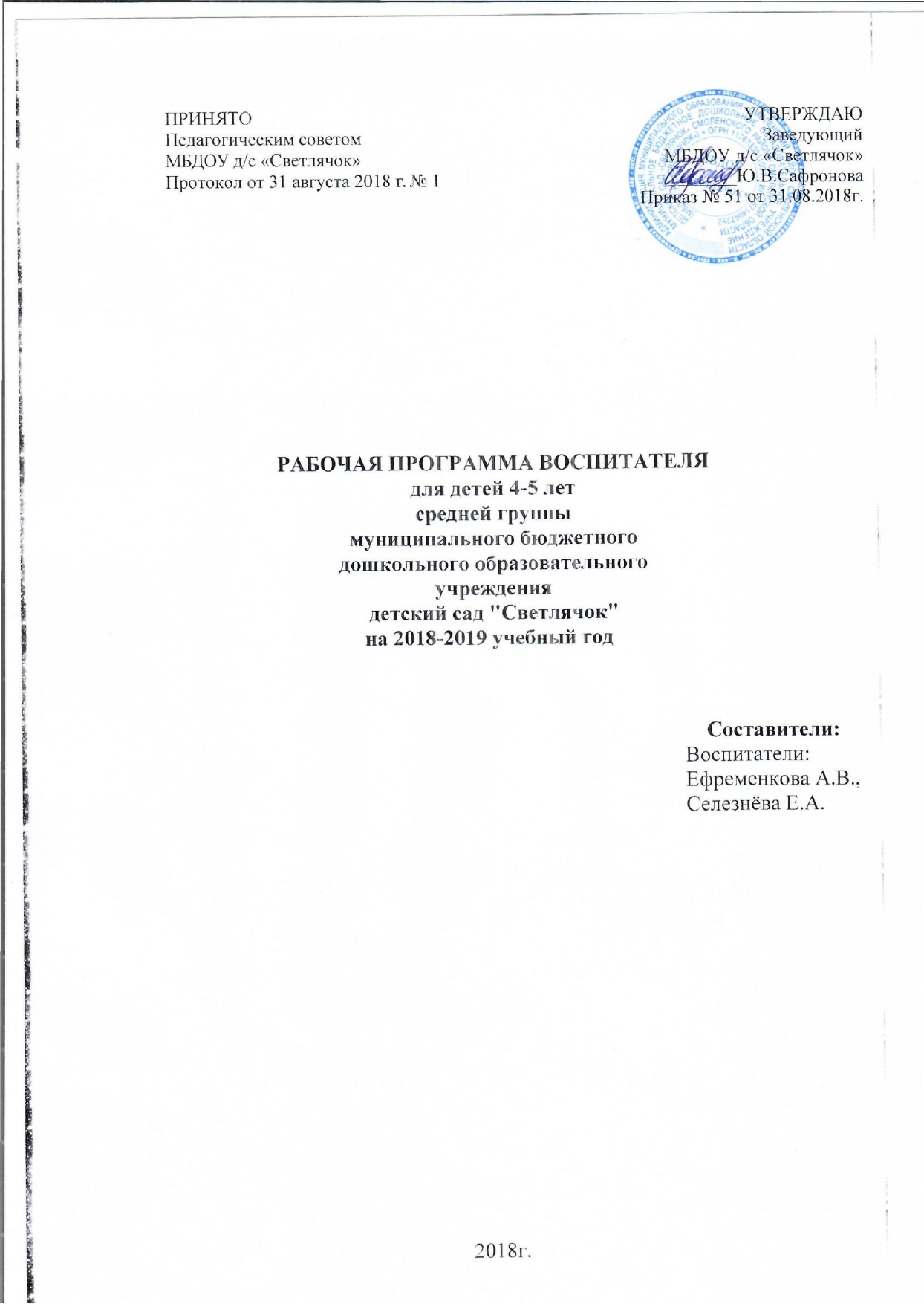 СОДЕРЖАНИЕЦЕЛЕВОЙ РАЗДЕЛПОЯСНИТЕЛЬНАЯ ЗАПИСКАРабочая программа воспитателя средней группы (4-5 лет) (далее – Рабочая программа) муниципального бюджетного дошкольного образовательного учреждения детский сад «Светлячок»», является нормативно-управленческим документом, характеризующим специфику организации образовательной деятельности педагога и направленным на:создание условий развития ребенка, открывающих возможности для его позитивной социализации, его личностного развития, развития инициативы и творческих способностей на основе сотрудничества со взрослыми и сверстниками и соответствующим возрасту видам деятельности;на создание развивающей образовательной среды, которая представляет собой систему условий социализации и индивидуализации детей;и обеспечивает развитие личности детей дошкольного возраста в различных видах общения и деятельности с учетом их возрастных, индивидуальных психологических и физиологических особенностей.Рабочая программа разработана в соответствии с:Федеральным законом от 29.12.2012 № 273-ФЗ «Об образовании в Российской Федерации»;Приказом Министерства образования и науки Российской Федерации от 17.10.2013 № 1155 г. Москвы «Об утверждении федерального государственного образовательного стандарта дошкольного образования»;Федеральными требованиями к образовательным учреждениям в части минимальной оснащенности учебного процесса и оборудования помещений (Пр. Минобразования и науки РФ от 04.10.2010 № 986);Санитарно-эпидемиологическими правилами и нормативами СанПиН 2.4.1.3049-13 «Санитарно-эпидемиологические требованиями к устройству, содержанию и организации режима работы дошкольных образовательных организаций», утвержденными постановлением Главного государственного санитарного врача РФ от 15.05.2013 № 26;Уставом МБДОУ «Детский сад № 79 «Соловушка»;Образовательной программой дошкольного образования МБДОУ детский сад «Светлячок».Программа построена на основе учѐта конкретных условий, образовательных потребностей и особенностей развития детей 4-5 лет, (средней группы). Создание индивидуальной педагогической модели образования осуществляется в соответствии с требованиями федеральных государственных образовательных стандартов дошкольного образования.Содержание Рабочей программы включает совокупность образовательных областей, которые обеспечивают всестороннее развитие личности ребенка.Рабочая программа направлена на создание условий развития старших дошкольников, открывающих возможности для позитивной социализации ребѐнка, его всестороннего личностного развития, развития инициативы и творческих способностей на основе сотрудничества со взрослыми и сверстниками в соответствующих дошкольному возрасту видах деятельности.Основные направления развития и образования детей:социально-коммуникативное развитие,познавательное развитие,речевое развитие,художественно-эстетическое развитие,физическое развитие.ЦЕЛЬ И ЗАДАЧИ РЕАЛИЗАЦИИ ПРОГРАММЫРабочая программа обеспечивает развитие личности детей 4-5 лет в различных видах общения и деятельности с учетом их возрастных, индивидуальных психологических и физиологических особенностей и направлена на решение задач:охраны и укрепления физического и психического здоровья детей, в том числе их эмоционального благополучия;обеспечения равных возможностей для полноценного развития каждого ребенка в период дошкольного детства независимо от места жительства, пола, нации, языка, социального статуса, психофизиологических и других особенностей (в том числе ограниченных возможностей здоровья);обеспечения преемственности целей, задач и содержания образования, реализуемых в рамках образовательных программ различных уровней (далее - преемственность основных образовательных программ дошкольного и начального общего образования);создания благоприятных условий развития детей в соответствии с их возрастными и индивидуальными особенностями и склонностями, развития способностей и творческого потенциала каждого ребенка как субъекта отношений с самим собой, другими детьми, взрослыми и миром;объединения обучения и воспитания в целостный образовательный процесс на основе духовно-нравственных и социокультурных ценностей и принятых в обществе правил, и норм поведения в интересах человека, семьи, общества;формирования общей культуры личности детей, в том числе ценностей здорового образа жизни, развития их социальных, нравственных, эстетических, интеллектуальных, физических качеств, инициативности, самостоятельности и ответственности ребенка, формирования предпосылок учебной деятельности;обеспечения вариативности и разнообразия содержания Программ и организационных форм дошкольного образования, возможности формирования Программ различной направленности с учетом образовательных потребностей, способностей и состояния здоровья детей;формирования социокультурной среды, соответствующей возрастным, индивидуальным, психологическим и физиологическим особенностям детей;обеспечения психолого-педагогической поддержки семьи и повышения компетентности родителей (законных представителей) в вопросах развития и образования, охраны и укрепления здоровья детей.ПРИНЦИПЫ И ПОДХОДЫ К ФОРМИРОВАНИЮ ПРОГРАММЫСодержание рабочей программы воспитателя средней группы (4-5 лет) (далее – Программа) составлено с учетом принципов и подходов к формированию образовательных программ, отраженных в Федеральном государственном образовательном стандарте дошкольного образования:полноценное проживание ребенком всех этапов детства (младенческого, раннего и дошкольного возраста), обогащение (амплификация) детского развития;построение образовательной деятельности на основе индивидуальных особенностей каждого ребенка, при котором сам ребенок становится активным в выборе содержания своего образования, становится субъектом образования (далее - индивидуализация дошкольного образования);содействие и сотрудничество детей и взрослых, признание ребенка полноценным участником (субъектом) образовательных отношений;поддержка инициативы детей в различных видах деятельности;сотрудничество Детского сада с семьей;приобщение детей к социокультурным нормам, традициям семьи, общества и государства;формирование познавательных интересов и познавательных действий ребенка в разных видах детской деятельности;возрастная адекватность дошкольного образования (соответствие условий, требований, методов возрасту и особенностям развития);учет этнокультурной ситуации развития детей.ЗНАЧИМЫЕ ДЛЯ РАЗРАБОТКИ И РЕАЛИЗАЦИИ ПРОГРАММЫ ХАРАКТЕРИСТИКИВозрастные и индивидуальные особенности контингента воспитанниковСреднюю группу посещает 29 детей в возрасте 4-5 летИз них с I группой здоровья - 12 воспитанников, с 2 группой здоровья – 14 воспитанников, с 3 группой здоровья-3 воспитанника.В группе 18 мальчиков и 11 девочек.Характеристика семей воспитанников средней группы 2018 – 2019 г                          Уровень жизни семей удовлетворительный.В группе сплоченный детский коллектив, установились дружеские отношения между детьми, которые проявляются во всех видах деятельности. Дети активные, дружелюбные. Родители принимают участие в жизни группы и Детского сада.Возрастная особенности детей 4-5 летРебенок 4–5 лет социальные нормы и правила поведения всѐ ещѐ не осознаѐт, однако у него уже начинают складываться обобщѐнные представления о том, как надо (не надо) себя вести. Ребенок может по собственной инициативе убирать игрушки, выполнять простые трудовые обязанности, доводить дело до конца. Тем не менее, следование таким правилам часто бывает неустойчивым – малыш легко отвлекается на то, что им более интересно, а бывает, что ребѐнок хорошо себя ведѐт только в присутствии наиболее значимых для него людей.Дети хорошо выделяют несоответствие нормам и правилам не только в поведении другого, но и в своѐм собственном и эмоционально его переживают, что повышает их возможности регулировать поведение.Появляется сосредоточенность на своѐм самочувствии, ребѐнка начинает волновать тема собственного здоровья. К 4-5 годам ребѐнок способен элементарно охарактеризовать своѐ самочувствие, привлечь внимание взрослого в случае недомогания.Поведение ребѐнка 4-5 лет не столь импульсивно и непосредственно, как в 3-4 года, хотя в некоторых ситуациях ему всѐ ещѐ требуется напоминание взрослого или сверстников о необходимости придерживаться тех или иных норм и правилВ этом возрасте происходит развитие инициативности и самостоятельности ребенка в общении со взрослыми и сверстниками. У детей наблюдается потребность в уважении взрослых, их похвале, поэтому на замечания взрослых ребѐнок реагирует повышенной обидчивостью.Общение со сверстниками по-прежнему тесно переплетено с другими видами детской деятельности (игрой, трудом и т. п., однако уже отмечаются и ситуации чистого общения.В этом возрасте у детей появляются представления о том, как положено себя вести девочкам, и как – мальчикам («Я мальчик, я ношу брючки, а не платьица, у меня короткая причѐска», о половой принадлежности людей разного возраста (мальчик - сын, внук, брат, отец, мужчина; девочка - дочь, внучка, сестра, мать, женщина).К 5 годам дети имеют представления об особенностях наиболее распространѐнных мужских и женских профессий, о видах отдыха, специфике поведения в общении с другими людьми, об отдельных женских и мужских качествах, умеют распознавать и оценивать эмоциональные состояния и поступки взрослых людей разного пола. Но такой скачок в психическом развитии ребенка становится возможным благодаря развитию речи.На четвертом-пятом году жизни ребенок не просто активно овладевает речью- он творчески осваивает язык, он, по существу, занимается словотворчеством. Такое словотворчество позволяет ребенку к концу этого возрастного периода перейти к отвлеченной речи, пересказать сказку, рассказ, поделиться своими впечатлениями, переживаниями.В этом возрастном периоде характерной особенностью речи ребенка является использование ее для общения со сверстниками. А общение, в свою очередь, развивает речь. Ребенок задает вопросы, рассказывает сказки, рассуждает, фантазирует, пересказывает, обменивается впечатлениями и т. д. Теперь он может назвать качества предметов, их признаки, отношения и т. д. Его восприятие становится осмысленным, целенаправленным, анализирующим.Между четвертым и пятым годами ребенок может целенаправленно запоминать. Ни до, ни после этого периода ребенок не запоминает с такой легкостью самый разнообразный материал. Но память ребенка четвертого года жизни и начала пятого носит в основном характер непроизвольного запоминания. Все интересное для ребенка запоминается само собой. Трудно запоминаются отвлеченные понятия: дни недели, месяцы, времена года и т. д.Благодаря развитию речи, мышления, памяти, восприятия и, главным образом, воображения ребенок четырех-пяти лет воспринимает сказку и открывает в ней свое собственное решение насущных жизненных проблем. Ребенок не любит наставлений, и сказка не учит его напрямую. Сказка предлагает ребенку образы, которые ему нравятся и помогают решить моральные проблемы. В ней все герои либо хорошие, либо плохие. Это помогает ребенку отделить добро от зла и как-то упорядочить его собственные сложные чувства. Ребенок хочет походить на положительного героя, и таким образом сказка прививает ему доброту, чувство справедливости, умение сопереживать, то есть развивает в нем эмоциональное отношение к окружающему в соответствии с ценностями, идеалами и нормами жизни. Если взрослые постоянно читают дошкольникам детские книжки, чтение может стать устойчивой потребностью. Дети охотно отвечают на вопросы, связанные с анализом произведения, дают объяснения поступкам героев. Значительную роль в накоплении читательского опыта играют иллюстрации.В возрасте 4-5 лет дети способны долго рассматривать книгу, рассказывать по картинке о еѐ содержании. Любимую книгу они легко находят среди других, могут запомнить название произведения, автора. Они стремятся перенести книжные ситуации в жизнь, подражают героям произведений, с удовольствием играют в ролевые игры, основанные на сюжетах сказок, рассказов. Дети зачастую придумывают собственные сюжетные повороты. Свои предложения они вносят и при инсценировке отдельных отрывков прочитанных произведений. 4-5 лет - важный период для развития детской любознательности.Дети активно стремятся к интеллектуальному общению со взрослыми, что проявляется в многочисленных вопросах (почему? зачем? для чего, стремятся получить новую информацию познавательного характера. Не «отмахивайтесь» от детских вопросов, ведь любознательный малыш активно осваивает окружающий его мир предметов и вещей, мир человеческих отношений.Ребенок 4-5 лет чрезвычайно вынослив и может совершать довольно длительные прогулки, во время которых получает много новых, интересных впечатлений, и таким образом его знания об окружающем мире значительно расширяются. Все совершенней становится его ручная умелость, он проявляет удивительную ловкость при выполнении различных действий.Ребенок постепенно овладевает координацией мелких движений рук и зрительного контроля. Что дает возможность совершенствования способностей к изобразительной деятельности.Ребенок четвертого и пятого года жизни не только самозабвенно рисует, но и играет. Игра становится все более сложной: она уже сюжетно-ролевая, моделирующая и групповая. Теперь дети могут играть самостоятельно. Они заранее придумывают сюжет, распределяют роли, подчиняются определенным правилам и жестко контролируют выполнение этих правил. В игре ребенок учится общению со сверстниками, учится контролировать свое поведение, подчиняясь правилам игры. То, что относительно легко удается ребенку в игре, гораздо хуже получается при соответствующих требованиях взрослых.В игре ребенок проявляет чудеса терпеливости, настойчивости, дисциплинированности. В игре ребенок развивает творческое воображение, сообразительность, волевые качества, нравственные установки. Ребенок этого возраста должен иметь возможность развивать игровую фантазию.Степень реального развития этих характеристик и способности ребенка их проявлять к моменту перехода на следующий уровень образования могут существенно варьировать у разных детей в силу различий в условиях жизни и индивидуальных особенностей развития конкретного ребенка.Рабочая программа строится на основе общих закономерностей развития личности детей дошкольного возраста с учетом сенситивных периодов в развитии.Дети с различными недостатками в физическом и/или психическом развитии могут иметь качественно неоднородные уровни речевого, познавательного и социального развития личности. Поэтому целевые ориентиры Рабочей программы, реализуемой с участием детей с ограниченными возможностями здоровья (далее - ОВЗ), учитывают не только возраст ребенка, но и уровень развития его личности, степень выраженности различных нарушений, а также индивидуально- типологические особенности развития ребенка.При реализации Рабочей программы может производиться оценка индивидуального развития детей.Формы и методы педагогической диагностики – наблюдение и анализ продуктов детской деятельности.Такая оценка производится в рамках педагогической диагностики (оценки индивидуального развития детей дошкольного возраста), связанной с оценкой эффективности педагогических действий и лежащей в основе их дальнейшего планирования.Результаты педагогической диагностики могут использоваться исключительно для решения следующих образовательных задач:индивидуализации образования;оптимизации работы с группой детей.Срок реализации программы2018-2019 учебный год (с 1 сентября 2018 года – по 31мая 2019 года).Мониторинг	достижений	детьми	планируемых	результатов	освоения программы проводится 2 раза в год – сентябрь 2018 г.; май 2019 г.1.5. ЧАСТЬ ПРОГРАММЫ, ФОРМИРУЕМАЯ УЧАСТНИКАМИ ОБРАЗОВАТЕЛЬНЫХ ОТНОШЕНИЙРабочая программа предусматривает реализацию парциальных образовательных  программ:Парциальная программа художественного воспитания, обучения и развития детей 2-7 лет  И.А. Лыковой «Цветные ладошки», направлена на формирование эстетического отношения и художественно-творческое развитие в изобразительной деятельностиЦели и задачи программыЦель программы - формирование у детей раннего и дошкольного возраста эстетического отношения и художественно-творческих способностей в изобразительной деятельности. Основные задачи: 1. Развитие эстетического восприятия художественных образов (в произведениях искусства) и предметов (явлений) окружающего мира как эстетических объектов. 2.Создание условий для свободного экспериментирования с художественными материалами и инструментами. 3. Ознакомление с универсальным «языком» искусства - средствами художественно-образной выразительности. 4. Амплификация (обогащение) индивидуального художественноэстетического опыта (эстетической апперцепции): «осмысленное чтение» - распредмечивание и опредмечивание -художественно-эстетических объектов с помощью воображения и эмпатии (носителем и выразителем эстетического выступает цельный художественный образ как универсальная категория); интерпретация художественного образа и содержания, заключѐнного в художественную форму. 5. Развитие художественно-творческих способностей в продуктивных видах детской деятельности. 6. Воспитание художественного вкуса и чувства гармонии. 7. Создание условий для многоаспектной и увлекательной активности детей в художественно-эстетическом освоении окружающего мира. 8.Формирование эстетической картины мира и основных элементов «Я - концепции-творца». Принципы:-принцип культуросообразности: построение и/или корректировка универсального эстетического содержания программы с учётом региональных культурных традиций; принцип сезонности: построение и/или корректировка познавательного содержания программы с учётом природных и климатических особенностей данной местности в данный момент времени;             -принцип систематичности и последовательности: постановка и/или корректировка задач эстетического воспитания и развития детей в логике «от простого к сложному», «от близкого к далёкому», «от хорошо известного к малоизвестному и незнакомому»; -принцип цикличности: построение и/или корректировка содержания программы с постепенным усложнение и расширением от возраста к возрасту; принцип оптимизации и гуманизации учебно-воспитательного процесса; принцип развивающего характера художественного образования; -принцип природосообразности: постановка и/или корректировка задач художественно-творческого развития детей с учётом «природы» детей - возрастных особенностей и индивидуальных способностей; -принцип интереса: построение и/или корректировка программы с опорой на интересы отдельных детей и детского сообщества (группы детей) в целом. Специфические принципы, обусловленные особенностями художественноэстетической деятельности: принцип эстетизации предметно-развивающей среды и быта в целом; принцип культурного обогащения (амплификации) содержания изобразительной деятельности, в соответствии с особенностями познавательного развития детей разных возрастов; принцип взаимосвязи продуктивной деятельности с другими видами детской активности; принцип интеграции различных видов изобразительного искусства и художественной деятельности; принцип эстетического ориентира на общечеловеческие ценности (воспитание человека думающего, чувствующего, созидающего, рефлектирующего); принцип обогащения сенсорно-чувственного опыта; принцип организации тематического пространства (информационного поля) - основы для развития образных представлений; принцип взаимосвязи обобщённых представлений и обобщённых способов действий, направленных на создание выразительного художественного образа; принцип естественной радости (радости эстетического восприятия, чувствования и деяния, сохранение непосредственности эстетических реакций, эмоциональной открытости). Планируемые результаты освоения программыУ детей развита художественно-творческая способность в продуктивных видах детской деятельности.· Дети узнают деятелей художественной культуры.-Парциальная программа нравственно – патриотического воспитания "Маленькие патриоты" МБДОУ д/с "Светлячок" направлена на воспитание и развитие детей дошкольного возраста 2 - 7 лет. Обеспечивает нравственно - патриотическое воспитание дошкольников с учетом их возрастных и индивидуальных особенностей.Цели и задачи программыЦель программы: Формирование гражданской позиции, патриотических чувств и любви к прошлому, настоящему и будущему, на основе изучения традиций, литературы, культурного наследия. Создание условий для формирования у дошкольников правового мировоззрения и нравственных представлений.Задачи программы:- воспитывать у детей любовь и привязанность к семье, родному дому, детскому саду, родной улице, городу;- развивать любознательность детей в процессе совместных мероприятий: родители - дети - детский сад;- воспитывать уважение к людям труда;- формировать бережное отношение к родной природе и всему живому;- развивать интерес к русским традициям и промыслам;-воспитывать чувства ответственности и гордости за достижения Родины;- расширять представления о России, ее столице;- знакомить детей с символами государства (герб, флаг, гимн).Основные принципы программы-Регионализация нравственно-патриотического воспитания. Данный принцип способствует формированию у детей комплексного взгляда на проблему взаимодействия человека с окружающей средой. Применение регионального подхода к обучению позволяет основательно усвоить детям основные цели нравственно-патриотического воспитания, вовлечь их в посильную поисковую, практическую деятельность.-Доступность. Принцип доступности предполагает соотнесение содержания, характера и объема материала с уровнем развития, подготовленности детей.-Целостность. Использование этого принципа позволяет формировать у дошкольников целостное понимание современной проблемы нравственно-патриотического воспитания и служит одним из существенных условий интеграции знаний о нравственности и патриотизме-Научность. Одним из важных принципов программы является ее научность. На основе сведений об истории и культуре родного края можно выделить социальные и педагогические идеи. Они тесно взаимосвязаны и вместе с тем имеют самостоятельное значение.-Системность. Принцип системного подхода, который предполагает анализ взаимодействия различных направлений нравственно-патриотического воспитания. Этот принцип реализуется в процессе взаимосвязанного формирования представлений ребенка о нравственно-патриотических чувствах в различных видах деятельности и действенного отношения к окружающему миру.-Стимулирование активности. Важным этапом нравственно-патриотического воспитания детей является проектная деятельность, имеющая нравственную направленность. Она обеспечивает практическое применение полученных знаний (совместный поиск решения задач).Планируемые результаты освоения программы2-5 лет1.Я и моя семья Знать имена членов своей семьи и персонала группы;с удовольствием рассказывать о семье, семейном быте, традициях; активно участвовать в мероприятиях, готовящихся в группе, в ДОУ, в частности, направленных на то, чтобы порадовать взрослых, детей (взрослого, ребенка);2. Наш любимый детский сад . Свободно ориентироваться в ближайшем окружении:- узнавать свой дом и квартиру, детский сад и групповую комнату;- дружелюбно относиться к детям, посещающим детский сад,3. Мы умеем дружить . легко ориентироваться в ближайшем окружении: без труда называть часто  встречающиеся предметы, объяснять их значение, выделять ряд свойств и качеств (цвет, форма, материал), называть их;4. Город, в котором мы живем. знать название своего города,- с доверием относиться к взрослым, которые заботятся о них,- рассказывать о желании приобрести в будущем определенную профессию (водитель, повар, врач и др.).5. Природа нашего края. Иметь первоначальные представления о природе родного края,- знать некоторые виды растений и животных , встречающихся на территории нашей области.- иметь представление о том, как правильно вести себя в природе.СОДЕРЖАТЕЛЬНЫЙ РАЗДЕЛ2.1 СОДЕРЖАНИЕ ОБРАЗОВАТЕЛЬНОЙ ДЕЯТЕЛЬНОСТИ В СООТВЕТСТВИИ С НАПРАВЛЕНИЯМИ РАЗВИТИЯ РЕБЕНКАУчебный план средней группы на 2018-2019 учебный годРасписание организованной образовательной деятельности в средней группе на 2018-2019 учебный годСОЦИАЛЬНО-КОММУНИКАТИВНОЕ РАЗВИТИЕПОЗНАВАТЕЛЬНОЕ РАЗВИТИЕРЕЧЕВОЕ РАЗВИТИЕХУДОЖЕСТВЕННО-ЭСТЕТИЧЕСКОЕ РАЗВИТИЕФИЗИЧЕСКОЕ РАЗВИТИЕОБРАЗОВАТЕЛЬНАЯ ДЕЯТЕЛЬНОСТЬ ПО ПРОФЕССИОНАЛЬНОЙ КОРРЕКЦИИ НАРУШЕНИЙ РАЗВИТИЯ ДЕТЕЙОдним из условий повышения эффективности коррекционно-педагоги- ческой работы является создание адекватной возможностям ребенка охранительно-педагогической и развивающей предметно-пространственнойсреды.Организация воспитания и обучения дошкольников с ОВЗ предполагает внесение изменений в формы развивающей работы. Для большинства детей с ОВЗ характерны моторные трудности, двигательная расторможенность, низкая работоспособность, что требует внесения изменений в планирование образовательной деятельности и режим дня.В режиме дня предусмотрено увеличение времени, отводимого на проведение гигиенических процедур, прием пищи. Предусматривается широкое варьирование организационных форм образовательной работы: групповых, подгрупповых, индивидуальных.В основе гигиенических мероприятий по охране зрения детей лежит рациональное освещение помещения и рабочего места. В средней группе детей с ограниченными возможностями здоровья на основании заключений ПМПК  Смоленского района - нет.ОСОБЕННОСТИ ОБРАЗОВАТЕЛЬНОЙ ДЕЯТЕЛЬНОСТИ РАЗНЫХ ВИДОВ И КУЛЬТУРНЫХ ПРАКТИКРабочая программа направлена на формирование общей культуры личности воспитанников 4-5 лет, развитие их социальных, нравственных, эстетических, интеллектуальных, физических качеств, инициативности, самостоятельности и ответственности ребенка, формирование предпосылок к учебной деятельности.Так для детей дошкольного возраста (4-5 лет) – это ряд видов деятельности, таких как:В дошкольном возрасте выделены следующие виды деятельности:игровая деятельность (включая сюжетно-ролевую игру как ведущую деятельность детей дошкольного возраста, а также игру с правилами и другие ее виды);коммуникативная (общение и взаимодействие со взрослыми и сверстниками);восприятие	художественной	литературы	и	фольклора	(беседа	по художественному произведению, драматизация, заучивание и др.);познавательно-исследовательская (исследование объектов окружающего мира и экспериментирование с ними);самообслуживание и элементарный бытовой труд (в помещении и на улице);конструирование из разного материала, включая конструкторы, модули, бумагу, природный и иной материал;изобразительная (рисование, лепка, аппликация);музыкальная (восприятие и понимание смысла музыкальных произведений, пение, музыкально-ритмические движения, игры на детских музыкальных инструментах);двигательная (овладение основными движениями).СПОСОБЫ И НАПРАВЛЕНИЯ ПОДДЕРЖКИ ДЕТСКОЙ ИНИЦИАТИВЫОдна из характеристик личностного развития дошкольника — проявление детской инициативы.Основанием	для	выделения	сторон	инициативы	послужила	собственно предметно-содержательная направленность активности ребенка.Стороны инициативы:Творческая (включенность в сюжетную игру как основную творческую деятельность ребенка, где развиваются воображение, образное мышление и т.д.).Инициатива как целеполагание и волевое усилие (включенность в разные виды продуктивной деятельности — рисование, лепку, конструирование, требующие усилий по преодолению «сопротивления» материала, где развиваются произвольность, планирующая функция речи).Коммуникативная (включенность ребенка во взаимодействие сосверстниками, где развиваются эмпатии, коммуникативная функция речи.Познавательная - любознательность (включенность вэкспериментирование, простую познавательно-исследовательскую деятельность, где развиваются способности устанавливать пространственно-временные, причинно-следственные и родовидовые отношения).Реализация Рабочей программы обеспечивается на основе вариативных форм, способов, методов организации образовательной деятельности в средней группе:образовательные предложения для целой группы,различные виды игр, в том числе свободная игра, игра-исследование, ролевая, и др. виды игр, подвижные и традиционные народные игры;взаимодействие и общение детей и взрослых и/или детей между собой;проекты различной направленности, прежде всего исследовательские;праздники, социальные акции т.п.;использование образовательного потенциала режимных моментов.ОСОБЕННОСТИ ВЗАИМОДЕЙСТВИЯ ПЕДАГОГИЧЕСКОГО КОЛЛЕКТИВА С СЕМЬЯМИ ВОСПИТАННИКОВСистема	работы	с	родителями	(законными	представителями) воспитанников средней группы включает:ознакомление семей воспитанников с результатами работы на родительских собраниях, на сайте Детского сада, через открытую образовательнуюдеятельность;ознакомление родителей (законных представителей) с содержанием работы группы, направленной на физическое, психическое и социально-эмоциональное развитие ребенка;участие в спортивных и культурно-массовых мероприятиях;ознакомление с конкретными приемами и методами воспитания и развития ребенка в разных видах детской деятельности на консультациях.Характеристика взаимодействия с родителями (законными представителями) воспитанниковсредней группы на 2018-2019 учебный год2.6. СОДЕРЖАНИЕ ОБРАЗОВАТЕЛЬНОЙ ДЕЯТЕЛЬНОСТИ ПО РЕАЛИЗАЦИИ ЧАСТИ ПРОГРАММЫ, ФОРМИРУЕМОЙ УЧАСТНИКАМИ ОБРАЗОВАТЕЛЬНЫХ ОТНОШЕНИЙ      Часть программы,	формируемая	участниками	образовательных       отношений, основывается на содержании:Парциальной программы И.А. Лыковой «Цветные ладошки» для детей 3-4 лет.  - Программы нравственно – патриотического воспитания "Маленькие патриоты"  МБДОУ д/с "Светлячок" (для детей 2-7 лет)В дошкольном возрасте формируются предпосылки гражданских качеств, представления о человеке, обществе культуре. Очень важно привить в этом возрасте чувство любви и привязанности к природным и культурным ценностям родного края, так как именно на этой основе воспитывается патриотизм.В средней группе в образовательном процессе используются разнообразные методы и формы организации детской деятельности: народные подвижные игры и забавы, дидактические игры, слушание музыки, наблюдения в природе, чтение детской литературы, знакомство с народно-прикладным искусством и т.д.Специфика национальных, социокультурных и иных условийПостроение образовательного процесса в средней группе основывается на адекватных возрасту формах работы с детьми. Выбор форм работы зависит от возрастных возможностей и индивидуальных различий (индивидуальных траекторий развития) детей, а также особенностей развития детей с ограниченными возможностями здоровья.Содержание части программы, формируемой участниками образовательных отношенийРеализация содержания части программы, формируемой участниками образовательных отношений в разных видах детской деятельностиФормы, приемы организации образовательного процессаРеализация части, формируемой участниками образовательных отношений предъявляет особые требования к организации развивающей предметно- пространственной среды в группе. Предлагаемый детям материал в обязательном порядке меняется в зависимости от изучаемых тематических блоков. Создана фонотека с записями звуков природы. Пополнены дидактические материалы по ознакомлению детей с живой природой родного края (птицы, животные, растения, деревья и т.п.)В группе имеется подборка художественного и иллюстративного материала региональной тематики и т.д.Осуществляется работа с родителями (законными представителями): в группе проводятся тематические родительские собрания, семьи воспитанников привлекаются к участию в выставках семейного творчества региональной направленности, участвуют в экологических акциях.Расписание организованной образовательной деятельности составляется на основе, реализуемой образовательной программы дошкольного образования Детского сада. Образовательная деятельность регионального содержания реализуется через организацию различных видов детской деятельности или их интеграцию с использованием разнообразных форм и методов работы, выбор которых осуществляется педагогами самостоятельно в зависимости от контингента детей и решения конкретных образовательных задач в соответствии с планом воспитательно-образовательной работы.Региональный компонент по своей природе многогранен, он объединяет все стороны личности: нравственное, умственное, эстетическое и физическое развитие. Предполагает воздействие на каждую из сторон для получения единого результата. Этому способствует совместная деятельность, интегрируемая в разных сочетаниях образовательных областей, включая праздники и развлечения.В группе педагогами реализуются программы дополнительного образования детей:Программа дополнительного образованияЛогоритмика для детей среднего дошкольного возраста«Веселый язычок».Цель: преодоление речевого нарушения путём развития и коррекции двигательной сферы. Развитие музыкальных и сенсорных способностей у средних дошкольников.Задачи:К развивающим задачам относятся: развитие дыхания, голоса, артикуляции, а также развитие и совершенствование основных психомоторных качеств (статической и динамической координации, переключаемости движений, мышечного тонуса, двигательной памяти и произвольного внимания) во всех видах моторной сферы (общей, мелкой, мимической и артикуляционной). Развитие мелодико-интонационных и просодических компонентов, творческой фантазии и воображения.В образовательные задачи входит формирование двигательных навыков и умений, знакомство с разнообразием движений, с пространственной организацией тела, с некоторыми музыкальными понятиями («музыкальный метр», «размер», «темп», «регистр»). Совершенствование фонематических процессов посредством восприятия музыки различной тональности, громкости, темпа и ритма.К воспитательным задачам относятся воспитание и развитие чувства ритма музыкального произведения и собственного ритма движений, воспитание способности ритмично двигаться под музыку и критически относится к своим движениям и речи.Традиционные мероприятия средней группы ОРГАНИЗАЦИОННЫЙ РАЗДЕЛ3.1. ОБЕСПЕЧЕНИЕ МЕТОДИЧЕСКИМИ МАТЕРИАЛАМИ И СРЕДСТВАМИ ОБУЧЕНИЯ И ВОСПИТАНИЯОбразовательная деятельность в средней группе в 2018- 2019 учебном году выстраивается с опорой на образовательную программу дошкольного образования муниципального бюджетного дошкольного образовательного учреждения детский сад «Светлячок».Перечень программ и технологий, используемых в работе с детьмиСредняя группа.Перечень программ и технологий, используемых в работе с детьми данного возраста представляется на основе учебно-методического комплекса реализуемой в ДОО основной образовательной программы (с учётом части, формируемой участниками образовательных отношений)Формирование элементарных математических представлений  И.А. Помораева, В.А. Позина.  М.: Мозаика-Синтез, 2015Ознакомление с предметным и социальным окружением  О.В. Дыбина М.: Мозаика-Синтез, 2017Ознакомление с природой в детском саду О.А. Соломенникова М.: Мозаика-Синтез, 2015Развитие  речи в детском саду  В.В. Гербова М.: Мозаика-Синтез, 2016Физическая культура в детском саду.  Л.И.  Пензулаева М.: МОЗАИКА-СИНТЕЗ, 2014.Изобразительная деятельность в детском саду Т.С. Комарова, М.: Мозаика-Синтез, 2014Изобразительная деятельность в детском саду. Средняя группа. Серия «Цветные ладошки».И.А.Лыкова М.: «ЦВЕТНОЙ МИР», 2015Малоподвижные игры и игровые упражнения. Для занятий с детьми от 3 до 7 лет. М. М. Борисова М.: МОЗАИКА-СИНТЕЗ, 2017Развитие игровой деятельности Н.Ф. Губанова  М.: МОЗАИКА - СИНТЕЗ,2014.Педагогический мониторинг в новом контексте образовательной деятельности. Изучение индивидуального развития детей. Волгоград. «Учитель» , 2017Конструирование из строительного материала Л.В. Куцакова М.: Мозаика-Синтез, 20153.2 РЕЖИМ ДНЯРежим дня средней группы составлен с расчетом на 12-часовое пребывание ребенка в детском саду.В представленном режиме дня выделено специальное время для чтения детям. Для детей 4-5 лет длительность чтения художественной литературы, с обсуждением прочитанного рекомендуется до 20 минут. При этом ребенка не следует принуждать, надо предоставить ему свободный выбор - слушать либо заниматься своим делом. Часто дети, играя рядом с воспитателем, незаметно для себя увлекаются процессом слушания.Гибкий режим реализации образовательных областей в процессе детской деятельностиРежим дня детей в средней группе(холодный период)Режим дня детей в средней группе(теплый период)ОСОБЕННОСТИ ТРАДИЦИОННЫХ СОБЫТИЙ, ПРАЗДНИКОВ, МЕРОПРИЯТИЙПостроение всего образовательного процесса в средней группе (4-5 года)вокруг одной центральной темы дает большие возможности для развития детей. Темы помогают организовать информацию оптимальным способом. У дошкольников появляются многочисленные возможности для практики, экспериментирования, развития основных навыков, понятийного мышления.Выделение основной темы периода не означает, что абсолютно вся деятельность детей должна быть посвящена этой теме. Цель введения основной темы периода – интегрировать образовательную деятельность иизбежать неоправданного дробления детской деятельности по образовательным областям.Тематический принцип построения образовательного процесса позволяет органично вводить региональный компонент, учитывая специфику дошкольного учреждения.Одной теме следует уделять не менее недели. Тема отражается в подборе материалов, находящихся в группе и центрах развития.Образовательная деятельность с детьми 4-5 лет проводится в игровой форме, с учетом решающего значения эмоционального фактора детей, групповая (фронтальная).Длительность занятия не более 20 минут, в середине времени, отведѐнного на организованную образовательную деятельность, проводятся физкультурные минутки.Максимально допустимый объем образовательной нагрузки в первой половине дня в средней группе не превышает 40 минутПерерывы между периодами организованной образовательной деятельности не менее 10 минут.Календарно-тематическое планирование в средней группена 2018-2019 учебный годОРГАНИЗАЦИЯ РАЗВИВАЮЩЕЙ ПРЕДМЕТНО- ПРОСТРАНСТВЕННОЙ СРЕДЫ В ГРУППЕРазвивающая предметно-пространственная среда в средней группе построена на следующих принципах:Насыщенность;Трансформируемость;Полифункциональность;Вариативной;Доступность;Безопасность.Насыщенность среды соответствует возрастным возможностям детей и содержанию Программы.Образовательное пространство оснащено средствами обучения и воспитания, соответствующими материалами, игровым, спортивным, оздоровительным оборудованием, инвентарем, которые обеспечивают:игровую, познавательную, исследовательскую и творческую активность всех воспитанников, экспериментирование с доступными детям материалами (в том числе с песком и водой);двигательную активность, в том числе развитие крупной и мелкой моторики, участие в подвижных играх и соревнованиях;эмоциональное благополучие детей во взаимодействии с предметно- пространственным окружением;возможность самовыражения детей.Трансформируемость пространства дает возможность изменений предметно- пространственной среды в зависимости от образовательной ситуации, в том числе от меняющихся интересов и возможностей детей;Полифункциональность материалов позволяет разнообразно использовать различные составляющих развивающей предметно-пространственной среды: детскую мебель, маты, мягкие модули, ширмы, природные материалы, пригодные в разных видах детской активности (в том числе в качестве предметов- заместителей в детской игре).Вариативность предметно-пространственной среды позволяет создать различные пространства (для игры, конструирования, уединения и пр.), а также разнообразный материал, игры, игрушки и оборудование, обеспечивают свободный выбор детей.Игровой материал периодически сменяется, что стимулирует игровую, двигательную, познавательную и исследовательскую активность детей.Доступность развивающей среды создает условия для свободного доступа детей к играм, игрушкам, материалам, пособиям, обеспечивающим все основные виды детской активности; исправность и сохранность материалов и оборудования.Безопасность предметно-пространственной среды обеспечивает соответствие всех ее элементов требованиям по надежности и безопасности их использования.Созданы безопасные, здоровьесберегающие, эстетически привлекательные и развивающие условия. Мебель соответствует росту и возрасту детей, игрушки - обеспечивают максимальный для данного возраста развивающий эффект.Пространство группы организовано в виде разграниченных зон («центров»), оснащенных достаточным количеством развивающих материалов (книги, игрушки, материалы для творчества, развивающее оборудование и пр.). Все предметы находятся в доступности детей.Оснащение центров меняется в соответствии с календарно-тематическим планированием образовательного процесса.ЧАСТЬ ПРОГРАММЫ, ФОРМИРУЕМАЯ УЧАСТНИКАМИ ОБРАЗОВАТЕЛЬНЫХ ОТНОШЕНИЙОсобенности традиционных событий, праздников, мероприятийВ организации и проведении традиционных событий, праздников, мероприятий в группе принимают участие специалисты Детского сада (музыкальный руководитель, инструктор по физической культуре, учитель-логопед, педагог-психолог), родители (законные представители) и социальные партнеры.В Детском саду к праздничным датам оформляются выставки совместного творчества детей, педагогов и родителей (законных представителей)В День защиты детей (1 июня) традиционно проводится летний праздник с участием родителей (законных представителей).Особенности организации развивающей предметно-пространственной средыРазвивающая предметно-пространственная среда в средней группе содержательна, насыщенна, трансформируема, полифункциональна, вариативна, доступна и безопасна. Насыщенность среды соответствует возрастным возможностям детей и содержанию программы.Для полноценного физического развития, охраны и укрепления здоровья детей в группе имеются: центр физического развития, нетрадиционное оборудование.Для художественно-эстетического развития организованы: центр художественно-эстетического развития, центр театра, центр музыки.Для познавательного и речевого развития в группе созданы: центр экспериментирования, центр познавательного развития, центр конструирования, центр дидактических и развивающих игр, центр книги, центр природы, центр занимательной математики, центр патриотического воспитанияДля социально-коммуникативного развития в группе оборудованы:  центр дежурства, центр безопасности, центр игры.Развивающая предметно-пространственная среда в средней группе сформирована с учетом образовательных потребностей и интересов детей, родителей и педагогов, ориентирована на специфику национальных и социокультурных условий.В группе создан центр по ознакомлению детей с родным краем, где представлены дидактические наглядные пособия: герб и флаг города Смоленска,игрушки,	изделия	народного	творчества,	фотографии,	альбом	памятных исторических мест города Смоленска.Развивающая среда участка средней группы Участок группы оснащен специальным оборудованием:теневой навес с оборудованием для игр детей;песочница;стол для настольных игр;скамейки;спортивные комплексы;клумба;дорожка здоровья,игровое оборудование.4. СПИСОК ЛИТЕРАТУРЫФормирование элементарных математических представлений  И.А. Помораева, В.А. Позина.  М.: Мозаика-Синтез, 2015Ознакомление с предметным и социальным окружением  О.В. Дыбина М.: Мозаика-Синтез, 2017Ознакомление с природой в детском саду О.А. Соломенникова М.: Мозаика-Синтез, 2015Развитие  речи в детском саду  В.В. Гербова М.: Мозаика-Синтез, 2016Физическая культура в детском саду.  Л.И.  Пензулаева М.: МОЗАИКА-СИНТЕЗ, 2014.Изобразительная деятельность в детском саду Т.С. Комарова, М.: Мозаика-Синтез, 2014Изобразительная деятельность в детском саду. Средняя группа. Серия «Цветные ладошки».И.А.Лыкова М.: «ЦВЕТНОЙ МИР», 2015Малоподвижные игры и игровые упражнения. Для занятий с детьми от 3 до 7 лет. М. М. БорисоваМ.: МОЗАИКА-СИНТЕЗ, 2017Развитие игровой деятельности Н.Ф. Губанова М.: МОЗАИКА - СИНТЕЗ,2014.Педагогический мониторинг в новом контексте образовательной деятельности. Изучение индивидуального развития детей.Волгоград. «Учитель» , 20171.Целевой разделстр.31.1.Пояснительная запискастр.31.2.Цели и задачи реализации программыстр.41.3.Принципы и подходы к формированию программыстр.51.4.Значимые для разработки и реализации программыхарактеристикистр.51.5.Часть программы, формируемая участниками образовательныхотношенийстр.92.Содержательный разделстр.132.1.Содержание образовательной деятельности в соответствии снаправлениями развития ребенкастр.132.2.Образовательная деятельность по профессиональной коррекциинарушений развития детейстр.242.3.Особенности образовательной деятельности разных видов икультурных практикстр.242.4.Способы и направления поддержки детской инициативыстр.252.5.Особенности взаимодействия педагогического коллектива ссемьями воспитанниковстр.262.6.Содержание образовательной деятельности по реализациичасти программы, формируемой участниками образовательных отношенийстр.283.Организационный разделстр.373.1.Обеспечение методическими материалами и средствамиобучения и воспитаниястр.373.2.Режим днястр.383.3.Особенности традиционных событий, праздников, мероприятийстр.413.4.Организация развивающей предметно-пространственной среды вгруппестр.463.5.Часть Программы, формируемой участниками образовательныхотношенийстр.474.Список литературыстр.49Количество детей29Особенности семьиПолные семьи21Особенности семьиНеполные семьи2Особенности семьиМногодетные семьи6ОбразованиеВысшее21ОбразованиеСреднее специальное31ОбразованиеСреднее4Социальный статусРабочие52Социальный статусСлужащие0Социальный статусНе работающие4Образовательные областиВидыдеятельностиСредняя группаФизическое развитиеФизическая культура в помещении2Физическое развитиеФизическая культура на прогулке1Познавательное развитиеФормирование целостной картины мира(мир природы, социокультурные ценности)1Познавательное развитиеФЭМП1Познавательное развитиеРечевое развитиеРазвитие речи1Речевое развитиеПодготовка к обучению грамоте-Художественно- эстетическое развитиеРисование1Художественно- эстетическое развитиеЛепка0,5Художественно- эстетическое развитиеАппликация0,5Художественно- эстетическое развитиеМузыка2Дополнительное образованиеДополнительное образование1Общее количество в неделюОбщее количество в неделю11Продолжительность ООДПродолжительность ООД20 мин.Деньнеделипонедельниквторниксредачетвергпятницавремяпонедельниквторниксредачетвергпятница9.00 – 9.20Познавательное развитие(ФЦКМ)Музыка Худ/творчество. РисованиеМузыкаХуд/творчество.Лепка/аппликация9.30 – 9.50Познавательное развитие (ФЭМП)Развитие речи16.10-16.30Физкультура ФизкультураФизкультураСоциализация, развитие общения, нравственное воспитаниеСпособствовать формированию личностного отношения ребенка к соблюдению (и нарушению) моральных норм: взаимопомощи, сочувствия обиженному и несогласия с действиями обидчика; одобрения действий того, кто поступил справедливо, уступил по просьбе сверстника (разделил кубики поровну).Продолжать работу по формированию доброжелательных взаимоотношений между детьми, обращать внимание детей на хорошие поступки друг друга. Учить коллективным играм, правилам добрых взаимоотношений. Воспитывать скромность, отзывчивость, желание быть справедливым, сильным и смелым; учить испытывать чувство стыда за неблаговидный поступок.Напоминать детям о необходимости здороваться, прощаться, называть работников дошкольного учреждения по имени и отчеству, не вмешиваться в разговор взрослых, вежливо выражать свою просьбу, благодарить за оказаннуюуслугу.Ребенок в семье и сообществеОбраз Я. Формировать представления о росте и развитии ребенка, его прошлом, настоящем и будущем («я был маленьким, я расту, я буду взрослым»). Формировать первичные представления детей об их правах (на игру, доброжелательное отношение, новые знания и др.) и обязанностях в группе детского сада, дома, на улице (самостоятельно кушать, одеваться, убирать игрушки и др.). Формировать у каждого ребенка уверенность в том, что он хороший, что его любят.Формировать первичные гендерные представления (мальчики сильные, смелые; девочки нежные, женственные).Семья. Углублять представления детей о семье, ее членах. Дать первоначальные представления о родственных отношениях (сын, мама, папа, дочь и т. д.).Интересоваться тем, какие обязанности по дому есть у ребенка (убирать игрушки, помогать накрывать на стол и т. п.).Детский сад. Продолжать знакомить детей с детским садом и его сотрудниками. Совершенствовать умение свободно ориентироваться в помещениях детского сада. Закреплять у детей навыки бережного отношения к вещам, учить использовать их по назначению, ставить на место.Знакомить с традициями детского сада. Закреплять представления ребенка о себе как о члене коллектива, развивать чувство общности с другими детьми. Формировать умение замечать изменения в оформлении группы и зала, участка детского сада (как красиво смотрятся яркие, нарядные игрушки, рисунки детей и т. п.). Привлекать к обсуждению и посильному участию в оформлении группы, к созданию ее символики и традиций.Самообслуживание, самостоятельность, трудовое воспитаниеКультурно-гигиенические навыки. Продолжать воспитывать у детей опрятность, привычку следить за своим внешним видом.Воспитывать привычку самостоятельно умываться, мыть руки с мылом перед едой, по мере загрязнения, после пользования туалетом.Закреплять умение пользоваться расческой, носовым платком; при кашле и чихании отворачиваться, прикрывать рот и нос носовым платком. Совершенствовать навыки аккуратного приема пищи: умение брать пищу понемногу, хорошо пережевывать, есть бесшумно, правильно пользоваться столовыми приборами (ложка, вилка), салфеткой, полоскать рот после еды.Самообслуживание. Совершенствовать умение самостоятельно одеваться, раздеваться. Приучать аккуратно складывать и вешать одежду, 56 с помощью взрослого приводить ее в порядок (чистить, просушивать). Воспитывать стремление быть аккуратным, опрятным.Приучать самостоятельно готовить свое рабочее место и убирать его после окончания занятий рисованием, лепкой, аппликацией (мыть баночки, кисти,протирать стол и т. д.)Общественно-полезный труд. Воспитывать у детей положительное отношение к труду, желание трудиться. Формировать ответственное отношение к порученному заданию (умение и желание доводить дело до конца, стремление сделать его хорошо).Воспитывать умение выполнять индивидуальные и коллективные поручения, понимать значение результатов своего труда для других; формировать умение договариваться с помощью воспитателя о распределении коллективной работы, заботиться о своевременном завершении совместного задания. Поощрять инициативу в оказании помощи товарищам, взрослым.Приучать детей самостоятельно поддерживать порядок в групповой комнате и на участке детского сада: убирать на место строительный материал, игрушки; помогать воспитателю подклеивать книги, коробки. Учить детей самостоятельно выполнять обязанности дежурных по столовой: аккуратно расставлять хлебницы, чашки с блюдцами, глубокие тарелки, ставить салфетницы, раскладывать столовые приборы (ложки, вилки, ножи).Труд в природе. Поощрять желание детей ухаживать за растениями, поливать растения (при участии воспитателя).В весенний, летний и осенний периоды привлекать детей к посильной работе на огороде и в цветнике (посев семян, полив, сбор урожая); в зимний период - к расчистке снега.Приобщать детей к подкормке зимующих птиц.Формировать стремление помогать воспитателю приводить в порядок используемое в трудовой деятельности оборудование (очищать, просушивать, относить в отведенное место).Уважение к труду взрослых. Знакомить детей с профессиями близких людей, подчеркивая значимость их труда. Формировать интерес к профессиям родителей.Формирование основ безопасностиБезопасное поведение в природе. Продолжать знакомить с многообразием животного и растительного мира, с явлениями неживой природы.Формировать элементарные представления о способах взаимодействия с животными и растениями, о правилах поведения в природе.Формировать понятия: «съедобное», «несъедобное», «лекарственные растения». Знакомить с опасными насекомыми и ядовитыми растениями. Безопасность на дорогах. Развивать наблюдательность, умение ориентироваться в помещении и на участке детского сада, в ближайшей местности.Продолжать знакомить с понятиями «улица», «дорога», «перекресток»,«остановка общественного транспорта» и элементарными правилами поведения на улице. Подводить детей к осознанию необходимости соблюдать правила дорожного движения.Уточнять знания детей о назначении светофора и работе полицейского. Знакомить с различными видами городского транспорта, особенностями их внешнего вида и назначения («Скорая помощь», «Пожарная», машина МЧС,«Полиция», трамвай, троллейбус, автобус).Знакомить	со	знаками	дорожного	движения	«Пешеходный	переход»,«Остановка общественного транспорта».Формировать навыки культурного поведения в общественном транспорте. Безопасность собственной жизнедеятельности. Знакомить с правилами безопасного поведения во время игр. Рассказывать о ситуациях, опасных для жизни и здоровья.Знакомить с назначением, работой и правилами пользования бытовыми электроприборами (пылесос, электрочайник, утюг и др.).Закреплять умение пользоваться столовыми приборами (вилка, нож), ножницами.Знакомить с правилами езды на велосипеде.Знакомить с правилами поведения с незнакомыми людьми.Рассказывать детям о работе пожарных, причинах возникновения пожаров и правилах поведения при пожаре.Формирование элементарных математических представленийКоличество и счет. Дать детям представление о том, что множество («много») может состоять из разных по качеству элементов: предметов разного цвета, размера, формы; учить сравнивать части множества, определяя их равенство или неравенство на основе составления пар предметов (не прибегая к счету). Вводить вречь детей выражения: «Здесь много кружков, одни — красного цвета, а другие —синего; красных кружков больше, чем синих, а синих меньше, чем красных» или«красных и синих кружков поровну».Учить считать до 5 (на основе наглядности), пользуясь правильными приемамисчета: называть числительные по порядку; соотносить каждое числительноетолько с одним предметом пересчитываемой группы; относить последнеечислительное ко всем пересчитанным предметам, например: «Один, два, три —всего три кружка». Сравнивать две группы предметов, именуемые числами 1–2, 2–2, 2–3, 3–3, 3–4, 4–4, 4–5, 5–5.Формировать представления о порядковом счете, учить правильно пользоватьсяколичественными	и	порядковыми	числительными,	отвечать	на	вопросы«Сколько?», «Который по счету?», «На котором месте?».Формировать представление о равенстве и неравенстве групп на основе счета:«Здесь один, два зайчика, а здесь одна, две, три елочки. Елочек больше, чемзайчиков; 3 больше, чем 2, а 2 меньше, чем 3».Учить уравнивать неравные группы двумя способами, добавляя к меньшей группеодин (недостающий) предмет или убирая из большей группы один (лишний)предмет («К 2 зайчикам добавили 1 зайчика, стало 3 зайчика и елочек тоже 3.Елочек и зайчиков поровну — 3 и 3» или: «Елочек больше (3), а зайчиков меньше(2). Убрали 1 елочку, их стало тоже 2. Елочек и зайчиков стало поровну: 2 и 2»).Отсчитывать	предметы	из	большего	количества;	выкладывать,	приноситьопределенное количество предметов в соответствии с образцом или заданнымчислом в пределах 5 (отсчитай 4 петушка, принеси 3 зайчика).На основе счета устанавливать равенство (неравенство) групп предметов вситуациях, когда предметы в группах расположены на разном расстоянии друг отдруга, когда они отличаются по размерам, по форме расположения в пространстве.Величина. Совершенствовать умение сравнивать два предмета по величине(длине, ширине, высоте), а также учить сравнивать два предмета по толщинепутем непосредственного наложения или приложения их друг к другу; отражатьрезультаты сравнения в речи, используя прилагательные (длиннее — короче, шире— уже, выше — ниже, толще — тоньше или равные (одинаковые) по длине,ширине, высоте, толщине).Учить сравнивать предметы по двум признакам величины (красная лента длиннееи шире зеленой, желтый шарфик короче и уже синего).Устанавливать размерные отношения между 3–5 предметами разной длины(ширины, высоты), толщины, располагать их в определенной последовательности— в порядке убывания или нарастания величины. Вводить в активную речь детейпонятия, обозначающие размерные отношения предметов (эта (красная) башенка— самая высокая, эта (оранжевая) — пониже, эта (розовая) — еще ниже, а эта(желтая) — самая низкая» и т. д.).Форма. Развивать представление детей о геометрических фигурах: круге,квадрате, треугольнике, а также шаре, кубе. Учить выделять особые признакифигур с помощью зрительного и осязательно-двигательного анализаторов(наличие или отсутствие углов, устойчивость, подвижность и др.).Познакомить детей с прямоугольником, сравнивая его с кругом, квадратом,треугольником. Учить различать и называть прямоугольник, его элементы: углы истороны.Формировать представление о том, что фигуры могут быть разных размеров:большой — маленький куб (шар, круг, квадрат, треугольник, прямоугольник).Учить соотносить форму предметов с известными геометрическими фигурами:тарелка — круг, платок — квадрат, мяч — шар, окно, дверь — прямоугольник идр.Ориентировка в пространстве. Развивать умения определять пространственные направления от себя, двигаться в заданном направлении (вперед — назад, направо— налево, вверх — вниз); обозначать словами положение предметов по отношению к себе (передо мной стол, справа от меня дверь, слева — окно, сзади на полках — игрушки).Познакомить с пространственными отношениями: далеко — близко (дом стоит близко, а березка растет далеко).Ориентировка во времени. Расширять представления детей о частях суток, их характерных особенностях, последовательности (утро — день — вечер — ночь).Объяснить значение слов: «вчера», «сегодня», «завтра».Познавательно- исследовательская деятельностьПознавательно-исследовательская деятельность. Продолжать знакомить детей с обобщенными способами исследования разных объектов с помощью специально разработанных систем сенсорных эталонов, помогать осваивать перцептивные действия. Формировать умение получать сведения о новом объекте в процессе его практического исследования.Формировать умение выполнять ряд последовательных действий в соответствии с задачей и предлагаемым алгоритмом деятельности. Учить понимать и использовать в познавательно-исследовательской деятельности модели, предложенные взрослым.Сенсорное развитие. Продолжать работу по сенсорному развитию в разных видах деятельности. Обогащать сенсорный опыт, знакомя детей с широким кругом предметов и объектов, с новыми способами их обследования. Закреплять полученные ранее навыки обследования предметов и объектов.Совершенствовать восприятие детей путем активного использования всех органов чувств (осязание, зрение, слух, вкус, обоняние). Обогащать чувственный опыт и умение фиксировать полученные впечатления в речи.Продолжать знакомить с геометрическими фигурами (круг, треугольник, квадрат, прямоугольник, овал), с цветами (красный, синий, зеленый, желтый, оранжевый, фиолетовый, белый, серый).Развивать осязание. Знакомить с различными материалами на ощупь, путем прикосновения, поглаживания (характеризуя ощущения: гладкое, холодное, пушистое, жесткое, колючее и др.).Формировать образные представления на основе развития образного восприятия в процессе различных видов деятельности. Развивать умение использовать эталоны как общепринятые свойства и качества предметов (цвет, форма, размер, вес и т. п.); подбирать предметы по 1–2 качествам (цвет, размер, материал и т. п.).Проектная деятельность. Развивать первичные навыки в проектно- исследовательской деятельности, оказывать помощь в оформлении ее результатов и создании условий для их презентации сверстникам. Привлекать родителей к участию в исследовательской деятельности детей.Дидактические игры. Учить детей играм, направленным на закрепление представлений о свойствах предметов, совершенствуя умение сравнивать предметы по внешним признакам, группировать; составлять целое из частей (кубики, мозаика, пазлы).Совершенствовать тактильные, слуховые, вкусовые ощущения детей («Определи на ощупь (по вкусу, по звучанию)»). Развивать наблюдательность и внимание («Что изменилось?», «У кого колечко?»).Помогать детям осваивать правила простейших настольно-печатных игр («Домино», «Лото»).Ознакомление с предметным окружениемСоздавать условия для расширения представлений детей об объектахокружающего мира. Рассказывать о предметах, необходимых детям в разных видах деятельности (игре, труде, рисовании, аппликации и т. д.). Расширять знания детей об общественном транспорте (автобус, поезд, самолет, теплоход).Продолжать знакомить детей с признаками предметов, побуждать определять их цвет, форму, величину, вес. Рассказывать о материалах (стекло, металл, резина, кожа,  пластмасса),  из которых  сделаны  предметы,  об их свойствах  и качествах.Объяснять целесообразность изготовления предмета из определенного материала(корпус машин — из металла, шины — из резины и т. п.).Формировать элементарные представления об изменении видов человеческого труда и быта на примере истории игрушки и предметов обиходаОзнакомление с социальным миромРасширять представления о правилах поведения в общественных местах. Расширять знания детей об общественном транспорте (автобус, поезд, самолет, теплоход).Формировать первичные представления о школе.Продолжать знакомить с культурными явлениями (театром, цирком, зоопарком, вернисажем), их атрибутами, людьми, работающими в них, правилами поведения. Рассказывать	о	самых	красивых	местах	родного	города,	его достопримечательностях. Дать детям доступные их пониманию представления о государственных праздниках. Рассказывать о Российской армии, о воинах, которые охраняют нашу Родину (пограничники, моряки, летчики).Дать элементарные представления о жизни и особенностях труда в городе и в сельской местности (с опорой на опыт детей). Продолжать знакомить с различными профессиями (шофер, почтальон, продавец, врач и т. д.); расширять и обогащать представления о трудовых действиях, орудиях труда, результатах труда.Познакомить детей с деньгами, возможностями их использования. Продолжать воспитывать любовь к родному краю.Дать детям доступные их пониманию представления о государственных праздниках.Рассказывать о Российской армии, о воинах, которые охраняют нашу Родину (пограничники, моряки, летчики).Ознакомление с миром природыРасширять представления детей о природе. Знакомить с домашними животными, декоративными рыбками (с золотыми рыбками, кроме вуалехвоста и телескопа, карасем и др.), птицами (волнистые попугайчики, канарейки и др.).Знакомить детей с представителями класса пресмыкающихся (ящерица, черепаха), их внешним видом и способами передвижения (у ящерицы продолговатое тело, у нее есть длинный хвост, который она может сбросить; ящерица очень быстро бегает).Расширять представления детей о некоторых насекомых (муравей, бабочка, жук, божья коровка).Расширять представления о фруктах (яблоко, груша, слива, персик и др.), овощах (помидор, огурец, морковь, свекла, лук и др.) и ягодах (малина, смородина, крыжовник и др.), грибах (маслята, опята, сыроежки и др.).Закреплять знания детей о травянистых и комнатных растениях  (бальзамин, фикус, хлорофитум, герань, бегония, примула и др.); знакомить со способами ухода за ними.Учить узнавать и называть 3–4 вида деревьев (елка, сосна, береза, клен и др.).В процессе опытнической деятельности расширять представления детей о свойствах песка, глины и камня.Организовывать наблюдения за птицами, прилетающими на участок (ворона, голубь, синица, воробей, снегирь и др.), подкармливать их зимой.Закреплять представления детей об условиях, необходимых для жизни людей, животных, растений (воздух, вода, питание и т. п.).Учить детей замечать изменения в природе. Рассказывать об охране растений и животных. Сезонные наблюденияОсень. Учить детей замечать и называть изменения в природе: похолодало, осадки, ветер, листопад, созревают плоды и корнеплоды, птицы улетают на юг.Устанавливать простейшие связи между явлениями живой и неживой природы (похолодало — исчезли бабочки, жуки; отцвели цветы и т. д.).Привлекать к участию в сборе семян растений.Зима. Учить детей замечать изменения в природе, сравнивать осенний и зимний пейзажи.Наблюдать за поведением птиц на улице и в уголке природы.Рассматривать и сравнивать следы птиц на снегу. Оказывать помощь зимующим птицам, называть их.Расширять представления детей о том, что в мороз вода превращается в лед, сосульки; лед и снег в теплом помещении тают.Привлекать к участию в зимних забавах: катание с горки на санках, ходьба на лыжах, лепка поделок из снега.Весна. Учить детей узнавать и называть время года; выделять признаки весны: солнышко стало теплее, набухли почки на деревьях, появилась травка, распустились подснежники, появились насекомые.Рассказывать детям о том, что весной зацветают многие комнатные растения. Формировать представления детей о работах, проводимых в весенний период в саду и в огороде. Учить наблюдать за посадкой и всходами семян.Привлекать детей к работам в огороде и цветниках.Лето. Расширять представления детей о летних изменениях в природе: голубое чистое небо, ярко светит солнце, жара, люди легко одеты, загорают, купаются.В процессе различных видов деятельности расширять представления детей о свойствах песка, воды, камней и глины.Закреплять знания о том, что летом созревают многие фрукты, овощи, ягоды и грибы; у животных подрастают детеныши.Развитие речиРазвивающая речевая среда. Обсуждать с детьми информацию о предметах, явлениях, событиях, выходящих за пределы привычного им ближайшего окружения.Выслушивать детей, уточнять их ответы, подсказывать слова, более точно отражающие особенность предмета, явления, состояния, поступка; помогать логично и понятно высказывать суждение.Способствовать развитию любознательности.Помогать детям доброжелательно общаться со сверстниками, подсказывать, как можно порадовать друга, поздравить его, как спокойно высказать свое недовольство его поступком, как извиниться.Формирование словаря. Пополнять и активизировать словарь детей на основе углубления знаний о ближайшем окружении. Расширять представления о предметах, явлениях, событиях, не имевших места в их собственном опыте.Активизировать употребление в речи названий предметов, их частей, материалов, из которых они изготовлены.Учить использовать в речи наиболее употребительные прилагательные, глаголы, наречия, предлоги.Вводить в словарь детей существительные, обозначающие профессии; глаголы, характеризующие трудовые действия.Продолжать учить детей определять и называть местоположение предмета (слева, справа, рядом, около, между), время суток. Помогать заменять часто используемые детьми указательные местоимения и наречия (там, туда, такой, этот) более точными выразительными словами; употреблять слова-антонимы (чистый — грязный, светло — темно).Учить употреблять существительные с обобщающим значением (мебель, овощи, животные и т. п.).Звуковая культура речи. Закреплять правильное произношение гласных и согласных звуков, отрабатывать произношение свистящих, шипящих и сонорных (р, л) звуков. Развивать артикуляционный аппарат.Продолжать работу над дикцией: совершенствовать отчетливое произнесение слов и словосочетаний.Развивать фонематический слух: учить различать на слух и называть слова, начинающиеся на определенный звук.Совершенствовать интонационную выразительность речи.Грамматический строй речи. Продолжать формировать у детей умение согласовывать слова в предложении, правильно использовать предлоги в речи;образовывать форму множественного числа существительных, обозначающих детенышей животных (по аналогии), употреблять эти существительные в именительном и винительном падежах (лисята — лисят, медвежата — медвежат); правильно употреблять форму множественного числа родительного падежа существительных (вилок, яблок, туфель).Напоминать правильные формы повелительного наклонения некоторых глаголов (Ляг! Лежи! Поезжай! Беги! и т. п.), несклоняемых существительных (пальто, пианино, кофе, какао).Поощрять характерное для пятого года жизни словотворчество, тактично подсказывать общепринятый образец слова.Побуждать детей активно употреблять в речи простейшие виды сложносочиненных и сложноподчиненных предложений.Связная речь. Совершенствовать диалогическую речь: учить участвовать в беседе, понятно для слушателей отвечать на вопросы и задавать их.Учить детей рассказывать: описывать предмет, картину; упражнять в составлении рассказов по картине, созданной ребенком с использованием раздаточного дидактического материала.Упражнять детей в умении пересказывать наиболее выразительные и динамичные отрывки из сказок.Приобщениек художественной литературеПродолжать приучать детей слушать сказки, рассказы, стихотворения; запоминать небольшие и простые по содержанию считалки. Помогать им, используя разные приемы и педагогические ситуации, правильно воспринимать содержание произведения, сопереживать его героям.Зачитывать по просьбе ребенка понравившийся отрывок из сказки, рассказа, стихотворения, помогая становлению личностного отношения к произведению.Поддерживать внимание и интерес к слову в литературном произведении. Продолжать работу по формированию интереса к книге. Предлагать вниманию детей иллюстрированные издания знакомых произведений. Объяснять, как важны  в книге рисунки; показывать, как много интересного можно узнать, внимательно рассматривая книжные иллюстрации. Познакомить с книжками, оформленными Ю. Васнецовым, Е. Рачевым, Е. Чарушиным.Приобщение к искусствуПриобщать детей к восприятию искусства, развивать интерес к нему. Поощрять выражение эстетических чувств, проявление эмоций при рассматривании предметов народного и декоративно-прикладного искусства, прослушивании произведений музыкального фольклора.Познакомить детей с профессиями артиста, художника, композитора.Побуждать узнавать и называть предметы и явления природы, окружающей действительности в художественных образах (литература, музыка, изобразительное искусство).Учить различать жанры и виды искусства: стихи, проза, загадки (литература), песни, танцы, музыка, картина (репродукция), скульптура (изобразительное искусство), здание и сооружение (архитектура).Учить выделять и называть основные средства выразительности (цвет, форма, величина, ритм, движение, жест, звук) и создавать свои художественные образы в изобразительной, музыкальной, конструктивной деятельности.Познакомить детей с архитектурой. Формировать представления о том, что дома, в которых они живут (детский сад, школа, другие здания), - это архитектурные сооружения; дома бывают разные по форме, высоте длине, с разными окнами, с разным количеством этажей, подъездов и др.Вызывать интерес к различным строениям, расположенным вокруг детского сада (дома, в которых живут ребенок и его друзья, школа, кинотеатр).Привлекать внимание детей к сходству и различиям разных зданий, поощрять самостоятельное выделение частей здания, его особенностей. Закреплятьумение замечать различия в сходных по форме и строению зданиях (форма и величина входных дверей, окон и других частей).Поощрять стремление детей изображать в рисунках, аппликациях реальные и сказочные строения.Организовать посещение музея (совместно с родителями), рассказать о назначении музея.Развивать интерес к посещению кукольного театра, выставок.Закреплять знания детей о книге, книжной иллюстрации. Познакомить с библиотекой как центром хранения книг, созданных писателями и поэтами.Знакомить с произведениями народного искусства (потешки, сказки, загадки, песни, хороводы, заклички, изделия народного декоративно-прикладного искусства).Воспитывать бережное отношение к произведениям искусства.Изобразительная деятельностьПродолжать развивать интерес детей к изобразительной деятельности.Вызывать положительный эмоциональный отклик на предложение рисовать, лепить, вырезать и наклеивать.Продолжать развивать эстетическое восприятие, образные представления, воображение, эстетические чувства, художественно-творческие способности.Продолжать формировать умение рассматривать и обследовать предметы, в том числе с помощью рук.Обогащать представления детей об изобразительном искусстве (иллюстрации к произведениям детской литературы, репродукции произведений живописи, народное декоративное искусство, скульптура малых форм и др.) как основе развития творчества. Учить детей выделять и использовать средства выразительности в рисовании, лепке, аппликации.Продолжать формировать умение создавать коллективные произведения в рисовании, лепке, аппликации.Закреплять умение сохранять правильную позу при рисовании: не горбиться, не наклоняться низко над столом, к мольберту; сидеть свободно, не напрягаясь. Приучать детей быть аккуратными: сохранять свое рабочее место в порядке, по окончании работы убирать все со стола.Учить проявлять дружелюбие при оценке работ других детей.Рисование. Продолжать формировать у детей умение рисовать отдельные предметы и создавать сюжетные композиции, повторяя изображение одних и тех же предметов (неваляшки гуляют, деревья на нашем участке зимой, цыплята гуляют по травке) и добавляя к ним другие (солнышко, падающий снег и т. д.). Формировать и закреплять представления о форме предметов (круглая, овальная, квадратная, прямоугольная, треугольная), величине, расположении частей.Помогать детям при передаче сюжета располагать изображения на всем листе в соответствии с содержанием действия и включенными в действие объектами. Направлять внимание детей на передачу соотношения предметов по величине: дерево высокое, куст ниже дерева, цветы ниже куста.Продолжать закреплять и обогащать представления детей о цветах и оттенках окружающих предметов и объектов природы. К уже известным цветам и оттенкам добавить новые (коричневый, оранжевый, светло-зеленый); формировать представление о том, как можно получить эти цвета. Учить смешивать краски для получения нужных цветов и оттенков.Развивать желание использовать в рисовании, аппликации разнообразные цвета, обращать внимание на многоцветие окружающего мира.Закреплять умение правильно держать карандаш, кисть, фломастер, цветной мелок; использовать их при создании изображения.Учить детей закрашивать рисунки кистью, карандашом, проводя линии и штрихи только в одном направлении (сверху вниз или слева направо); ритмично наносить мазки, штрихи по всей форме, не выходя за пределы контура; проводить широкие линии всей кистью, а узкие линии и точки — концом ворса кисти. Закреплять умение чисто промывать кисть перед использованием краскидругого цвета. К концу года формировать у детей умение получать светлые итемные оттенки цвета, изменяя нажим на карандаш.Формировать умение правильно передавать расположение частей при рисовании сложных предметов (кукла, зайчик и др.) и соотносить их по величине.Декоративное рисование. Продолжать формировать умение создавать декоративные композиции по мотивам дымковских, филимоновских узоров. Использовать дымковские и филимоновские изделия для развития эстетического восприятия прекрасного и в качестве образцов для создания узоров в стиле этих росписей (для росписи могут использоваться вылепленные детьми игрушки и силуэты игрушек, вырезанные из бумаги).Познакомить детей с городецкими изделиями. Учить выделять элементы городецкой росписи (бутоны, купавки, розаны, листья); видеть и называть цвета, используемые в росписи.Лепка. Продолжать развивать интерес детей к лепке; совершенствовать умение лепить из глины (из пластилина, пластической массы). Закреплять приемы лепки, освоенные в предыдущих группах; учить прищипыванию с легким оттягиванием всех краев сплюснутого шара, вытягиванию отдельных частей из целого куска, прищипыванию мелких деталей (ушки у котенка, клюв у птички). Учить сглаживать пальцами поверхность вылепленного предмета, фигурки.Учить приемам вдавливания середины шара, цилиндра для получения полой формы. Познакомить с приемами использования стеки. Поощрять стремление украшать вылепленные изделия узором при помощи стеки.Закреплять приемы аккуратной лепки.Аппликация. Воспитывать интерес к аппликации, усложняя ее содержание и расширяя возможности создания разнообразных изображений.Формировать у детей умение правильно держать ножницы и пользоваться ими. Обучать вырезыванию, начиная с формирования навыка разрезания по прямой сначала коротких, а затем длинных полос. Учить составлять из полос изображения разных предметов (забор, скамейка, лесенка, дерево, кустик и др.). Учить вырезать круглые формы из квадрата и овальные из прямоугольника путем скругления углов; использовать этот прием для изображения в аппликации овощей, фруктов, ягод, цветов и т. п.Продолжать расширять количество изображаемых в аппликации предметов (птицы, животные, цветы, насекомые, дома, как реальные, так и воображаемые) из готовых форм. Учить детей преобразовывать эти формы, разрезая их на две или четыре части (круг — на полукруги, четверти; квадрат — на треугольники и т. д.).Закреплять навыки аккуратного вырезывания и наклеивания. Поощрять проявление активности и творчества.Конструктивно- модельная деятельностьОбращать внимание детей на различные здания и сооружения вокруг их дома, детского сада. На прогулках в процессе игр рассматривать с детьми машины, тележки, автобусы и другие виды транспорта, выделяя их части, называть их форму и расположение по отношению к самой большой части.Продолжать развивать у детей способность различать и называть строительные детали (куб, пластина, кирпичик, брусок); учить использовать их с учетом конструктивных свойств (устойчивость, форма, величина). Развивать умение устанавливать ассоциативные связи, предлагая вспомнить, какие похожие сооружения дети видели.Учить анализировать образец постройки: выделять основные части, различать и соотносить их по величине и форме, устанавливать пространственное расположение этих частей относительно друг друга (в домах — стены, вверху— перекрытие, крыша; в автомобиле — кабина, кузов и т. д.).Учить самостоятельно измерять постройки (по высоте, длине и ширине), соблюдать заданный воспитателем принцип конструкции («Построй такой же домик, но высокий»).Учить сооружать постройки из крупного и мелкого строительного материала, использовать детали разного цвета для создания и украшения построек.Обучать конструированию из бумаги: сгибать прямоугольный лист бумаги пополам, совмещая стороны и углы (альбом, флажки для украшения участка,поздравительная открытка), приклеивать к основной форме детали (к дому — окна, двери, трубу; к автобусу — колеса; к стулу — спинку).Приобщать детей к изготовлению поделок из природного материала: коры, веток, листьев, шишек, каштанов, ореховой скорлупы, соломы (лодочки, ежики и т. д.). Учить использовать для закрепления частей клей, пластилин; применятьв поделках катушки, коробки разной величины и другие предметы.Формирование начальных представлений о здоровом образе жизниПродолжать знакомство детей с частями тела и органами чувств человека. Формировать представление о значении частей тела и органов чувств для жизни и здоровья человека (руки делают много полезных дел; ноги помогают двигаться; рот говорит, ест; зубы жуют; язык помогает жевать, говорить; кожа чувствует; нос дышит, улавливает запахи; уши слышат).Воспитывать потребность в соблюдении режима питания, употреблении в пищу овощей и фруктов, других полезных продуктов.Формировать представление о необходимых человеку веществах и витаминах. Расширять представления о важности для здоровья сна, гигиенических процедур, движений, закаливания.Знакомить детей с понятиями «здоровье» и «болезнь».Развивать умение устанавливать связь между совершаемым действием и состоянием организма, самочувствием («Я чищу зубы — значит, они у меня будут крепкими и здоровыми», «Я промочил ноги на улице, и у меня начался насморк»).Формировать умение оказывать себе элементарную помощь при ушибах, обращаться за помощью к взрослым при заболевании, травме.Формировать представления о здоровом образе жизни; о значении физических упражнений для организма человека. Продолжать знакомить с физическими упражнениями на укрепление различных органов и систем организма.Физическое развитиеФормировать правильную осанку.Развивать и совершенствовать двигательные умения и навыки детей, умение творчески использовать их в самостоятельной двигательной деятельности.Закреплять и развивать умение ходить и бегать с согласованными движениями рук и ног. Учить бегать легко, ритмично, энергично отталкиваясь носком.Учить ползать, пролезать, подлезать, перелезать через предметы. Учить перелезать с одного пролета гимнастической стенки на другой (вправо, влево). Учить энергично отталкиваться и правильно приземляться в прыжках на двух ногах на месте и с продвижением вперед, ориентироваться в пространстве. В прыжках в длину и высоту с места учить сочетать отталкивание со взмахом рук, при приземлении сохранять равновесие. Учить прыжкам через короткую скакалку.Закреплять умение принимать правильное исходное положение при метании, отбивать мяч о землю правой и левой рукой, бросать и ловить его кистями рук (не прижимая к груди).Учить построениям, соблюдению дистанции во время передвижения. Развивать психофизические качества: быстроту, выносливость, гибкость, ловкость и др.Учить выполнять ведущую роль в подвижной игре, осознанно относиться к выполнению правил игры.Во всех формах организации двигательной деятельности развивать у детей организованность, самостоятельность, инициативность, умение поддерживать дружеские взаимоотношения со сверстниками. Подвижные игры. Продолжать развивать активность детей в играх с мячами, скакалками, обручами и т. д.Развивать быстроту, силу, ловкость, пространственную ориентировку. Воспитывать самостоятельность и инициативность в организации знакомых игр.Приучать к выполнению действий по сигналу.№ п/пМероприятияДата1РОДИТЕЛЬСКИЕ СОБРАНИЯРОДИТЕЛЬСКИЕ СОБРАНИЯ1.1Групповые родительские собранияГрупповые родительские собрания1.2Тема: «Ознакомление с возрастными особенностями детей среднего возраста»сентябрь1.3Тема: "Взаимодействие детского сада и семьи"ноябрь1.4Тема: «Вот и стали мы на год взрослее».май2КОНСУЛЬТАЦИИ ДЛЯ РОДИТЕЛЕЙ (ЗАКОННЫХ ПРЕДСТАВИТЕЛЕЙ)КОНСУЛЬТАЦИИ ДЛЯ РОДИТЕЛЕЙ (ЗАКОННЫХ ПРЕДСТАВИТЕЛЕЙ)2.1Тема: «Режим и его значение в жизни ребенка»сентябрь2.2Темы: «Воспитание примером»сентябрь2.3Тема: «Прогулка с детьми осенью»октябрь2.4Тема: «Игры для развития логического мышления детей 4-5 лет»ноябрь2.5Тема: «Подвижные игры детей зимой»декабрь2.6Тема: «Развитие детей в театрализованной деятельности»январь2.7Тема: «Зачем развивать мелкую моторику у детей?»февраль2.8Тема: «Покажи мне спектакль»март2.9Тема: «Безопасность детей на дороге»апрель2.10Тема: «Занимательная математика с детьми в летний период»май3ПАПКИ-ПЕРЕДВИЖКИ, РЕКОМЕНДАЦИИ, ПАМЯТКИПАПКИ-ПЕРЕДВИЖКИ, РЕКОМЕНДАЦИИ, ПАМЯТКИ3.1Тема: «Возрастные особенности детей»сентябрь3.2Тема: «Забота о здоровье ребѐнка»октябрь3.3Тема: «Безопасность общения. Опасный незнакомец»ноябрь3.4Тема: «Новый год. Народные традиции»декабрь3.5Тема: «Воспитание у детей любви к природе»январь3.6Тема: «Правильное питание – залог здоровья»Тема: «Правильное питание – залог здоровья»февраль3.7Тема: «Игры и наблюдения весной»Тема: «Игры и наблюдения весной»март3.8Тема: «Детям о пожарной безопасности»Тема: «Детям о пожарной безопасности»апрель3.9Тема: «Май: наблюдаем, играем, запоминаем»Тема: «Май: наблюдаем, играем, запоминаем»май4АНКЕТИРОВАНИЕ РОДИТЕЛЕЙ (ЗАКОННЫХ ПРЕДСТАВИТЕЛЕЙ)АНКЕТИРОВАНИЕ РОДИТЕЛЕЙ (ЗАКОННЫХ ПРЕДСТАВИТЕЛЕЙ)АНКЕТИРОВАНИЕ РОДИТЕЛЕЙ (ЗАКОННЫХ ПРЕДСТАВИТЕЛЕЙ)4.1Анкетирование родителей (законных представителей) для выявления запросов, интересов и пожеланий при организации образовательнойдеятельности в учрежденииАнкетирование родителей (законных представителей) для выявления запросов, интересов и пожеланий при организации образовательнойдеятельности в учреждениисентябрь4.2Анкетирование «Удовлетворенность родителей (законныхпредставителей) работой МБДОУ Детский сад «Светлячок»Анкетирование «Удовлетворенность родителей (законныхпредставителей) работой МБДОУ Детский сад «Светлячок»январь5ВЫСТАВКИ ДЕТСКОГО, СЕМЕЙНОГО ТВОРЧЕСТВА, ФОТОВЫСТАВКИ, АКЦИИ.ВЫСТАВКИ ДЕТСКОГО, СЕМЕЙНОГО ТВОРЧЕСТВА, ФОТОВЫСТАВКИ, АКЦИИ.ВЫСТАВКИ ДЕТСКОГО, СЕМЕЙНОГО ТВОРЧЕСТВА, ФОТОВЫСТАВКИ, АКЦИИ.5.1Фотовыставка « Смоленск – Город Герой»Фотовыставка « Смоленск – Город Герой»сентябрь5.2Смотр – конкурс «Эмблема детского сада»Смотр – конкурс «Эмблема детского сада»октябрь5.3Акция "Дерево желаний" в рамках месячника против жестокости и насилияАкция "Дерево желаний" в рамках месячника против жестокости и насилияоктябрь5.4Выставка фотографий "Мой любимый питомец"Выставка фотографий "Мой любимый питомец"ноябрь5.5 Благотворительная акция «Новогодняя гирлянда» Благотворительная акция «Новогодняя гирлянда»декабрь5.6Изготовление и выставка масок  «Животные» Изготовление и выставка масок  «Животные» декабрь5.7Выставка новогодних поделок "Лучший наряд для ёлочки"Выставка новогодних поделок "Лучший наряд для ёлочки"декабрь5.8 Конкурс поделок из снега «Снежный городок» Конкурс поделок из снега «Снежный городок»январь5.9Изготовление альбома «Профессии наших родителей»Изготовление альбома «Профессии наших родителей»январь5.10Стенгазета «Цветок доброты», в рамках реализации плана по психологической безопасности детей в ДОУСтенгазета «Цветок доброты», в рамках реализации плана по психологической безопасности детей в ДОУфевраль5.11Смотр – конкурс «Музыкальная игрушка – самоделка»Смотр – конкурс «Музыкальная игрушка – самоделка»март5.12Огород в группе «Травянчики»Огород в группе «Травянчики»апрель5.13Выставка поделок « Космические фантазии»Выставка поделок « Космические фантазии»апрель5.14Выставка рисунков «Спасибо бабушке и деду за великую Победу «Выставка рисунков «Спасибо бабушке и деду за великую Победу «май6Мероприятия, развлечения.Мероприятия, развлечения.Мероприятия, развлечения.6.1Концерт к дню воспитателя.                                                                                  сентябрьКонцерт к дню воспитателя.                                                                                  сентябрьКонцерт к дню воспитателя.                                                                                  сентябрь6.2Совместное мероприятие с родителями "А ну-ка мамочки!"Совместное мероприятие с родителями "А ну-ка мамочки!"ноябрь6.3    "Осенний марафон" спортивное развлечение    "Осенний марафон" спортивное развлечениеноябрь6.4    декабрь6.4Выступление  Тимошенковой А.В. "Рассказ о своей профессии"Выступление  Тимошенковой А.В. "Рассказ о своей профессии"    декабрь6.5День открытых дверейДень открытых двереймартОбразовательнаяобластьЗадачиСоциально-коммуникативное развитиеВоспитывать у детей чувство любви и привязанности к малойродине, родному дому, проявлением на этой основе ценностных идеалов, гуманных чувств, нравственных отношений к окружающему миру и сверстникам.Использовать знания о родном крае в игровой деятельности. Вызывать интерес и уважительное отношение к культуре и традициям Смоленщины, стремление сохранятьнациональные ценности.ПознавательноеразвитиеПриобщать детей к истории Смоленской области.Формировать представления о традиционной культуре родного края через ознакомление с природойРечевое развитиеРазвивать речь, мышление, первичное восприятиедиалектной речи через знакомство с культурой Смоленска.Художественно- эстетическое развитиеПриобщать детей к музыкальному творчеству родного края; воспитывать любовь в родной земле через слушание музыки, разучивание песен, хороводов, традиций. Формировать практические умения по приобщению детей старшегодошкольного возраста к различным народным декоративно-прикладным видам деятельности.Физическое развитиеРазвивать эмоциональную свободу, физическую выносливость, смекалку, ловкость через традиционные игры и забавы.Месяц. Тема. Цель.Образовательная деятельностьСовместная деятельность педагога и детейПраздники, событияСентябрь«Мой город Смоленск».уточнить, что знают дети о своем городе, какие места могут узнать.Конструирование «Транспорт нашего города».1.Рассматривание слайдов, фотографий с видами города Смоленск.2.Беседа «Улица, на которой я живу»«Мой адрес».1.Тематическое занятие «Я живу в Смоленске».2.Оформление стенгазеты «Памятные места Смоленска».Октябрь«Мой детский сад».Дать представления детей о жизни в детском саду.Проектная деятельность«Мой детский сад».1.Беседа «Моя любимая игрушка в детском саду».2.Экскурсии по детскому саду и вокруг детского сада».1.Ролевая игра «А мы ссориться не будем».2.Итоговое занятие «Мой любимый детский сад».Ноябрь«Мой детский сад».Закреплять навыки вежливого обращения с окружающими.Проект «Учимся встречать гостей»1.Ознакомление с окружающим «Наведем порядок вместе».2. Развитие речи «Будьте здоровы, зайчишки».Игровая ситуация «Угощение для птиц».Ролевая игра «Здравствуйте, гости дорогие».Декабрь«Моя семья»учить детей замечать настроение родных окружающих вызвать эмоциональный отклик.1.Развитие речи «Я и моя семья»2. Рисование«Дом, в котором ты хотел бы жить».1.Сюжетно- ролевые игры «Наш дом», «Семья».2. Игровая ситуация «Праздничное чаепитие в семье.Новогодний праздник для всей семьи«Путешествие по зимнему лесу».Январь«Дружные ребята»формировать у детей представление о том, что такое дружба.1.Рассказ «У меня есть друг хороший».1.Игровая ситуация«Синичкины рассказы о друзьях»2.Ролевая игра «Вместе строим теремок».Игра - развлечение«Огуречик – огуречик».Февраль«День Защитника Отечества»дать представления о воинах защитниках нашей страны.1.Проектная деятельность «Защитники Отечества».2.Лепка «Самолеты стоят на аэродроме»3.Аппликация с рисованием «Папин праздник».1.Рассматривание фото альбома «Моя любимая семья».2.«Наша Армия»- беседа3.Чтение стихотворения С. Садальского «Дуют ветры…».Вечер стихов «Наша Армия родная»Март«8 марта – Праздник мам»Подвести к понимаю, что все члены семьи нуждаются в заботе, любви, помощи.1. Аппликация «Подснежник для мамы».2.Рисование «Цветы для любимой бабушки».1.Беседа: «Как я помогаю маме»2.Ситуативный разговор «Как можно порадовать маму, бабушку»3. Заучивание и чтение стихов про весну, солнышко, маму, бабушку  Игры для наших мам и бабушекАпрель«День Космонавтики»Дать необходимые сведения о космонавтах России.1. Тематическое занятие «Мы тоже к звездам полетим»2.Рисование «Ракета летит к звездам»1.Сюжетно – ролевая игра «Мы - космонавты»2.Рассматривание иллюстраций о космосеВикторина «Мы – юные космонавты»Май«День Победы»Дать первоначальные представления о Дне Победы.1.Тематическое занятие «Этот праздник со слезами на глазах»2.Рисование на тему «День Победы» 1.«День Победы»Рассматривание иллюстраций, беседа о Дне Победы , о Великой Отечественной войне.Акция «Красная гвоздика»ОбразовательнаяобластьФормы работы, содержание мероприятияСоциально- коммуникативное развитиеигры дидактические, сюжетно-ролевые, подвижные, театрализованные по краеведческим материалам;просмотры презентаций, фильмов о труде жителей города Смоленска и смоленского края;беседы «Профессии моих родителей», «Заповедные места Смоленской области».встречи с участниками исторических событий, деятелями культуры, интересными людьми;проектная деятельность краеведческого содержания.Познавательное развитиеОзнакомление с природой родного края:сбор коллекций;прогулки по экологической тропе Детского сада;беседы «Заповедные места Смоленской области», «Красная книга Смоленской области»;экологические акции, проекты по краеведению. Ознакомление с окружающим миром:экскурсии по Детскому саду;экскурсии по улицам города, в природу (в сопровождении родителей (законных представителей);посещение ближайшего окружения (улицы, парки, скверы, памятные места и др.) в сопровождении родителей (законных представителей);беседы «День города Смоленска», «Улицы родного города», «Моя дорога в детский сад», «Родина большая и малая», «Наиболееизвестные памятники города Смоленска», «Главные символы большой и малой Родины»;участие в праздниках, фестивалях, выставках, конкурсах, акциях краеведческой тематики;проектная деятельность;создание макетов, коллекций и их оформление;познавательно-исследовательская деятельность. Ознакомление с прошлым родного края:беседы «Жилище и предметы быта», «Как одевались в старину»,«Костюм Смоленской губернии»;беседа «Народные праздники, особенности их проведения»;рассматривание иллюстраций, фотографий о прошлом родного края;рассказы воспитателя об интересных фактах и событиях города Смоленска и Смоленского края;викторина «Их имена – в названиях улиц нашего города».Речевое развитиеЗнакомство с фольклором Смоленского края:легенды и предания Смоленского края;чтение и обсуждение произведений детской литературы: стихов, рассказов, сказок Смоленского края;создание альбомов, книг краеведческого содержания;литературные викторины «Знай свой край», «Смоленск-город ключ»; Знакомство с творчеством современных писателей и поэтов Смоленщины:литературный вечер «Родной край в поэзии смоленских поэтов».игры-путешествия по родному краю;виртуальные экскурсии по городу Смоленску и Смоленскому краю;проектная деятельность краеведческого содержания;беседы по фотографиям, иллюстрациям о Смоленском крае.Художественно- эстетическое развитиеОзнакомление с изобразительным искусством Смоленского края:рассматривание репродукций картин художников Смоленского края;ознакомление с народным творчеством: игрушкой, гнездовской керамикой;беседы «Смоленская керамика», «Смоленская игрушка, вышивка»творческие проекты;посещение выставок (в сопровождении родителей (законных представителей);развлечения, досуги на краеведческом материале;слушание и обсуждение народной, классической музыки смоленских композиторов, пение, танцы, хороводы Смоленского края;оформление выставок работ народных мастеров, книг с иллюстрациями, фотоматериалов, детского творчества и др.;участие в праздниках, фестивалях, конкурсах, акциях.Ознакомление с выдающимися людях, родившимися на Смоленской земле и прославившими нашу Родину своими достижениями в культуре и искусстве:беседы «Наши земляки»;вечер глинковского романса;знакомство с альбомами, посвященными творчеству скульптора С.Т. Коненкова.Физическое развитиевиртуальные экскурсии;физкультурные досуги «Игры наших бабушек и дедушек», «Игры нашего двора»;проведение Дней здоровья;участие детей вместе с родителями (законными представителями) в спортивных мероприятиях города СмоленскаМероприятияСрокиОтветственныйПраздник «Вот и стали мы на год взрослей» (1 сентября)Концерт ко "Дню воспитателя" с привлечением родителейСентябрь 2018г.ВоспитателиМузыкальный руководительИнструктор по ФИЗОПраздник «Осенний бал!»Спортивное развлечение «Осенний марафон»Октябрь 2018г.Воспитатели, Музыкальный работникДень матери: драматизация сказки «Как котенок искал маму»Досуг по безопасностиНоябрь 2018г.ВоспитателиМузыкальный работник         ВоспитателиНовогодние праздники:«Чудеса под Новый год»Спортивное развлечение «Взятие снежного городка»      Декабрь 2018г.ВоспитателиМузыкальный работникВоспитателиИнструктор по ФИЗОКукольный театр «Путешествие по русским народным сказкам» (в рамках долгосрочного проекта)Музыкальное развлечение «Пришли святки, запевай колядки»        Январь 2018г.Воспитатели,Музыкальный руководитель«День доброты»«Широкая масленница»      Февраль 2018г.Воспитатели,Театрализованные развлечения  «Широкая Масленица»
                                                    Праздник «Мама- слово дорогое» Театрализованное представление «Муха-цокотуха» (в рамках реализации проекта)   Март 2018г.Музыкальный руководитель ВоспитателиРуководитель кружка ОПКРазвлечение «День всё наоборот»                                Спортивный  досуг «Космическое путешествие»                                       «Пасхальный стол»        Апрель 2018г.Музыкальный руководитель Воспитатели         Инструктор по ФИЗОПраздник, посвящённый  «Дню Победы»           Май 2018г.Воспитатели, муз.работникМероприятия                                     Время     проведенияМероприятия                                     Время     проведенияПриѐм детей, самостоятельная деятельность7.00 – 8.20Утренняя гимнастика8.15 – 8.20Подготовка к завтраку. Завтрак8.20 – 8.40Самостоятельная деятельность8.40 – 9.00Организованная образовательная деятельность9.00 – 9.209.30 – 9.50Самостоятельная деятельность, подготовка ковторому завтраку. Второй завтрак9.50 –10.15Подготовка к прогулке. Прогулка10.15 – 12.00Возвращение с прогулки, самостоятельнаядеятельность, подготовка к обеду12.00 – 12.20Обед12.20 – 12.45Подготовка ко сну. Дневной сон12.45 – 15.00Постепенный подъѐм, гимнастика после сна,гигиенические процедуры15.00 – 15.20Полдник15.20 – 15.30Организованная образовательная деятельность или самостоятельная деятельность, чтение художественной литературы,15.30 – 15.50Подготовка к прогулке. Прогулка15.50 – 17. 50Возвращение с прогулки, самостоятельнаядеятельность, подготовка к ужину17.50 – 18.10Ужин18.10 – 18.30Индивидуальная работа. Подведение итогов дня,самостоятельная деятельность, уход детей домой18.30 – 19.00Мероприятия	      Время проведенияМероприятия	      Время проведения«Здравствуйте, я пришѐл!»Утренний приѐм детей на воздухе, осмотр, игры.Утренняя гимнастика7.00 – 8.25«Приятного аппетита!»Подготовка к завтраку. Завтрак8.35 – 8.55Подготовка к прогулке.8.55 – 09.05«Вместе с друзьями» Прогулка.Эстетически-оздоровительная деятельность (физическое, художественно-эстетическое развитие)09.05 – 10.30Возвращение с прогулки, подготовка и второй завтрак10.30 – 11.00Прогулка. Возвращение. Водные процедуры.11.00-12.30«Приятного аппетита!»Обед12.30 – 13.00«Сладкие сновидения»Подготовка ко сну. Дневной сон13.00 – 15.00«Улыбка»Постепенный подъѐм, гимнастика после сна,гигиенические процедуры. «Приятного аппетита!»Полдник15.00 – 15.20«Вместе весело играть»Подготовка к прогулке. Прогулка.15.20 – 17.25«Приятного аппетита!»Возвращение с прогулки, самостоятельная деятельность, подготовка к ужину. Ужин.17.25 – 17.55Игры, самостоятельная деятельность, уход детей домой17.55 – 19.00МесяцПериодТемаЦельИтоговое мероприятиесентябрь1-я неделя «Здравствуй, детский сад»Продолжать знакомить с детским садом как ближайшим социальным окружением ребёнка (обратить внимание на произошедшие изменения).Расширять представления о профессиях сотрудников детского сада.Беседа «Кто работает в нашем детском саду»: особенности труда работников детского сада. Моделирование игровых ситуаций на закрепление правил поведения в детском садусентябрь2-я неделя«Мой дом»Расширение представлений детей о доме, о городе Смоленске, его истории, интерес к прошлому и настоящему. Развитие творческихспособностей детейБеседа «Мой дом»Аппликация «Самый лучший дом»сентябрь3-я неделя«Урожай»Формирование представлений детей о взаимосвязи жизни растений и животных ссезонными изменениями осеньюКонструирование из деталей конструктора «Забор на огород»Изготовление макета «Наш огород»сентябрь4-я неделя«Краски осени»Формирование представленийдетей о мире природы, о сезонных изменениях осеньюОрганизация сюжетно-ролевых игр «Путешествие в осенний лес», «Сбор урожая» и др.;октябрь1-я неделя«Животный мир»Формирование представлений детей об окружающем мире.Расширение знаний о животных и птицах, их детенышах, местах обитанияСитуативный разговор «Домашние животные». Развлечение театр «Теремок».октябрь2-я неделя«Я – человек»Развивать представления о себе как о человеке: я – мальчик (девочка), хожу в детский сад, в группе мои друзья.Организация сюжетно-ролевой игры «Семья»;Лепка фигурки: «Девочка в платье». октябрь3-я неделя«Народная культура и традиции»Развивать и обогащать потребности и желания детей в познании творчества народной культуры: восприятия природы, красивых предметов быта, произведений народного, декоративно- прикладного и изобразительного искусства; чтения художественной литературы; слушания музыкальных произведений.Украшение платочка. (По мотивам дымковской росписи) октябрь4-я неделя«Наш быт»Расширять представление детей о предметах ближайшего окружения, их назначении.Экспериментирование «Знакомство со свойствами дерева и бумаги». ноябрь1-я неделя«Дружба»Формировать доброжелательное отношение друг к другу, умение делиться с товарищем, общаться спокойно, без крика. Формировать опыт правильной оценки хороших и плохих поступков. Воспитывать желание проявлять заботу о родных и близких. Воспитывать отзывчивость и доброту.Утренникноябрь2-я неделя«Транспорт»Расширять знания детей о знакомом транспорте, который можно увидеть в городе. Развивать умение различать транспортные средства на картинках, называть их (машина, самолет, кораблик).Игровые ситуации: «Знакомство с улицей города». ноябрь3-я неделя«Здоровей-ка»Расширение представлений о здоровье и здоровом образе жизни.Развивать представления о значении физических упражнений для организма человека.Беседы «Как я буду заботиться о своём здоровье», «Что я видел в кабинете врача».ноябрь4-я неделя«Кто как готовится к зиме»Формировать элементарные экологические представления.Расширять представления о взаимосвязях природных явлений.Конструирование из природного материала (шишки, желуди) «Зайка». декабрь1-я неделя«Здравствуй, зимушка-зима!»Расширять представления детей о характерных особенностях зимней природы (холодно, идет снег, люди надевают зимнюю одежду). Учить замечать красоту зимней природы. Дать представления об особенностях снега, его свойствах (холодный, белый, пушистый, от тепла тает).Рассказ по картинке «Вот это снеговик!». декабрь2-я неделя«Город мастеров»Знакомство детей с материалами, из которых изготавливаются дымковские и богородские игрушки (глина, дерево), их свойствами (прочность, твердость, легкость).Развлечение: кукольный театр «Бобовое зернышко»декабрь3-я неделя«Новогодний калейдоскоп»Формирование и развитиепредставлений детей о празднике- Новый год; расширениепредставлений о традиционных народных праздникахРазвлечение «Подарок Деду Морозу»декабрь4-я неделя«Новогодний калейдоскоп»Ознакомление с традициями празднования Нового года в различных странах. Воспитание чувства удовлетворения от участия в коллективной предпраздничной деятельности.Новогодний утренникянварь2-3-я неделя«В гостях у сказки»Расширить представление о народных сказках, устном народном творчестве.Обогащать личный опыт детей знаниями, эмоциями и впечатлениями об окружающем, необходимыми для правильного понимания содержания литературного текста.Игра  «Составь сказки на новый лад»январь4-я неделя«Этикет»Приобщать к элементарным общепринятым нормам и правилам взаимоотношения со сверстниками и взрослыми (в том числе моральным);Создать условия для формирования доброжелательности, доброты, дружелюбия;Создать игровые ситуации, способствующие формированию внимательного, заботливого отношения к окружающим;Формировать доброжелательное отношение друг к другу. Учить детей здороваться и прощаться, благодарить за помощь, вежливо обращаться с просьбой;Создание ситуаций морального выбора «Как ты считаешь нужно поступить?»февраль1-я неделя«Моя семья»Формировать  у детей  представление о семье; Учить правильно, называть членов своей семьи; Воспитывать добрые чувства по отношению к своим близкимКонструирование «Строим большой дом для семьи»;февраль2-я неделя«Азбука безопасности»Расширять представления о правилах поведения в детском саду;Формировать представления о правилах дорожного движения, видах транспорта («Скорая помощь», «Пожарная»), о проезжей части дороги, тротуаре, обочине.Закреплять навыки организованного поведения в детском саду, дома, на улице.Знакомить с источниками опасности домаФормировать навыки безопасного передвижения в помещенииФормировать умение соблюдать правила в играх с мелкими предметами.Развивать умение обращаться за помощью к взрослым.Игра-тренинг «Улица полна неожиданностей»февраль3-я неделя«Наши защитники»Воспитывать уважение к защитникам Отечества.Знакомить детей с военными профессиями (моряк, летчик, танкист).Формирование первичных гендерных представлений (воспитывать в мальчиках стремление быть сильными, смелыми, стать защитниками Родины).Выпуск стенгазеты «Мой папа самый лучший»февраль4-я неделя«Маленькие исследователи»Учить детей обобщенным способам исследования разных объектов окружающей жизни с помощью специально разработанных систем эталонов, персептивных действий.Экспериментирование "Водичка-водичка". Изучение свойств воды опытным путем (льется, переливается, нагревается, охлаждается).март1-я неделя«Женский день»Формирование и расширениепредставлений детей о празднике- Международный женский день; воспитание уважения, любви к женщинам, желание помогать им и заботиться о них.Утренник ко дню 8 мартамарт2-я неделя«Миром правит доброта»Учить жить дружно, вместе пользоваться игрушками, книгами, помогать друг другу.Поощрять попытки пожалеть сверстника, обнять его, помочь. Формировать внимательное, заботливое отношение к окружающим. Приучать детей общаться спокойно, без крика.Формировать доброжелательное отношение друг к другу, умение делиться с товарищем, опыт правильной оценки хороших и плохих поступков.Экскурсию в прачечную, на кухню.март3-я неделя«Быть здоровыми хотим»Формирование представленийдетей о здоровье, здоровом образежизни, овладение его элементарными нормами и правилами (в питании,двигательном режиме,закаливании, формированииполезных привычек)Экскурсия в медицинский кабинет с целью ознакомления с особенностями труда врача, медицинской сестры.март4-я неделя«Весна шагает по планете»Формирование представленийдетей о мире природы, о сезонных изменениях весной, о взаимосвязи жизни растений и животных ссезонными изменениями весной, труде взрослыхРазвлечение «Весенние загадки».апрель1-я неделя«Цирк»Знакомить детей со зрелищными видами искусств (цирк, клоуны в цирке, атмосфера праздника, животные в цирке).Учить замечать и различать весёлое и грустное настроение у сверстников. Осуществлять имитацию с отражением разных эмоций и соответствующих действийИгровая ситуация «Что у клоуна в чемодане»Беседа «Где живет цирк»апрель2-я неделя«День космонавтики»Формирование и расширениепредставлений детей о космосе, жизни космонавтов на космической станции, их трудеРазвлечение «Я люблю свою планету».апрель3-я неделя«Встречаем птиц»Формирование представлений детей о птицах весной (прилётают, начинают вить гнёзда и выводить птенцов)Воспитание у детей бережного отношения к птицам.Игровое занятие «Птички на зелёной полянке».апрель4-я неделя«Волшебница вода»Воспитание у детей бережного отношения к природе (экономное расходование водных ресурсов, строительство очистных сооружений, охрана заповедных мест и т.д.)Беседа «Волшебница вода».май1-я неделя«Праздник весны и труда»Формирование представленийдетей о мире природы, о сезонных изменениях весной, о взаимосвязи жизни растений и животных с сезонными изменениями весной, труде взрослыхЧтение стихотворения Е. Благининой «Не мешайте мне трудиться», «Полюбуйтесь-ка, игрушки!»май2-я неделя«День победы»Формирование и расширениепредставлений детей о празднике- День Победы; воспитаниенравственно-патриотическихчувств дошкольниковАппликацию по теме «Поздравительная открытка для дедушки (бабушки)». май3-я неделя«Мир природы»Воспитывать интерес к наблюдению за растениями. Привлечь детей к посильной деятельности по уходу за растением, воспитывать желание ухаживать за растением, беречь его.Формировать элементарные представления о правильных способах взаимодействия с животными: наблюдать за животными, не беспокоя их и не причиняя им вреда; кормить животных только с разрешения взрослых.Экспериментирование «Что такое воздух». Беседа «Первые цветы».май4-я неделя «Вот мы, какие стали большие» Расширять представление детей об их роте и развитии, сообщить детям разнообразные, касающиеся непосредственно их сведения, обратить внимание на сравнение достижений детей в прошлом и настоящем времени.Исследовательская деятельность «Что я  умею». 